个人简历高明亮手机手机1305135564613051355646邮箱gaoming971366@163.comgaoming971366@163.comgaoming971366@163.com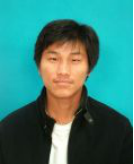 专业地理信息系统地理信息系统地理信息系统地理信息系统职位Python研发工程师Python研发工程师Python研发工程师毕业时间2013-07-012013-07-012013-07-012013-07-01工作年限6年6年6年意向职位 Python研发工程师  |  数据研发工程师 |  Opsdev运维工程师Python研发工程师  |  数据研发工程师 |  Opsdev运维工程师Python研发工程师  |  数据研发工程师 |  Opsdev运维工程师Python研发工程师  |  数据研发工程师 |  Opsdev运维工程师Python研发工程师  |  数据研发工程师 |  Opsdev运维工程师Python研发工程师  |  数据研发工程师 |  Opsdev运维工程师Python研发工程师  |  数据研发工程师 |  Opsdev运维工程师Python研发工程师  |  数据研发工程师 |  Opsdev运维工程师Python研发工程师  |  数据研发工程师 |  Opsdev运维工程师 基本资料  基本资料  基本资料  基本资料  基本资料  基本资料  基本资料  基本资料  基本资料  基本资料 出生年月出生年月  1991-03-06  1991-03-06  1991-03-06  1991-03-06年龄年龄  29  29工作职称 工作职称   Python研发工程师   Python研发工程师   Python研发工程师   Python研发工程师 国家职称 国家职称   GIS高级数据处理工程师  GIS高级数据处理工程师英语能力英语能力  CET-4  CET-4  CET-4  CET-4计算机能力 计算机能力   NCRE-二级C语言  NCRE-二级C语言毕业院校毕业院校  内蒙古科技大学（本）  内蒙古科技大学（本）  内蒙古科技大学（本）  内蒙古科技大学（本）个人博客个人博客  https://gis90.github.io/  https://gis90.github.io/ 工作经历 工作经历 工作经历 工作经历 工作经历 工作经历 工作经历 工作经历 工作经历 工作经历 Python研发工程师 Python研发工程师 Python研发工程师 Python研发工程师 Python研发工程师 Python研发工程师 Python研发工程师 Python研发工程师 Python研发工程师 Python研发工程师北京趣拿信息技术有限公司(去哪儿网)   [2017/06-2019/08]   https://www.qunar.com/北京趣拿信息技术有限公司(去哪儿网)   [2017/06-2019/08]   https://www.qunar.com/北京趣拿信息技术有限公司(去哪儿网)   [2017/06-2019/08]   https://www.qunar.com/北京趣拿信息技术有限公司(去哪儿网)   [2017/06-2019/08]   https://www.qunar.com/北京趣拿信息技术有限公司(去哪儿网)   [2017/06-2019/08]   https://www.qunar.com/北京趣拿信息技术有限公司(去哪儿网)   [2017/06-2019/08]   https://www.qunar.com/北京趣拿信息技术有限公司(去哪儿网)   [2017/06-2019/08]   https://www.qunar.com/北京趣拿信息技术有限公司(去哪儿网)   [2017/06-2019/08]   https://www.qunar.com/北京趣拿信息技术有限公司(去哪儿网)   [2017/06-2019/08]   https://www.qunar.com/北京趣拿信息技术有限公司(去哪儿网)   [2017/06-2019/08]   https://www.qunar.com/项目名称项目名称 Python相关Web产品项目 Python相关Web产品项目 Python相关Web产品项目 Python相关Web产品项目 Python相关Web产品项目 Python相关Web产品项目 Python相关Web产品项目 Python相关Web产品项目项目描述项目描述       项目：骆驼帮、员工信息API、办公大厦管理系统、故障系统、员工信息采集系统、newoa审批Api、Ops故障可视化bi系统、qtalk审批申请接口项目。       上述8个项目均采用Python语言进行后台研发，前端采用的不同的技术进行研发。项目主要面向员工使用的web型产品项目、项目接口对接项目，主要涉及前后端研发、数据库、服务器维护等相关工作，具备独立部署、研发、维护项目能力，对服务器有一定基础。       项目说明：https://gis90.github.io/articles/30296/       技术架构：Python + 前端技术 + 数据库 + Nginx + Supervisorctl + Linux服务器。       项目：骆驼帮、员工信息API、办公大厦管理系统、故障系统、员工信息采集系统、newoa审批Api、Ops故障可视化bi系统、qtalk审批申请接口项目。       上述8个项目均采用Python语言进行后台研发，前端采用的不同的技术进行研发。项目主要面向员工使用的web型产品项目、项目接口对接项目，主要涉及前后端研发、数据库、服务器维护等相关工作，具备独立部署、研发、维护项目能力，对服务器有一定基础。       项目说明：https://gis90.github.io/articles/30296/       技术架构：Python + 前端技术 + 数据库 + Nginx + Supervisorctl + Linux服务器。       项目：骆驼帮、员工信息API、办公大厦管理系统、故障系统、员工信息采集系统、newoa审批Api、Ops故障可视化bi系统、qtalk审批申请接口项目。       上述8个项目均采用Python语言进行后台研发，前端采用的不同的技术进行研发。项目主要面向员工使用的web型产品项目、项目接口对接项目，主要涉及前后端研发、数据库、服务器维护等相关工作，具备独立部署、研发、维护项目能力，对服务器有一定基础。       项目说明：https://gis90.github.io/articles/30296/       技术架构：Python + 前端技术 + 数据库 + Nginx + Supervisorctl + Linux服务器。       项目：骆驼帮、员工信息API、办公大厦管理系统、故障系统、员工信息采集系统、newoa审批Api、Ops故障可视化bi系统、qtalk审批申请接口项目。       上述8个项目均采用Python语言进行后台研发，前端采用的不同的技术进行研发。项目主要面向员工使用的web型产品项目、项目接口对接项目，主要涉及前后端研发、数据库、服务器维护等相关工作，具备独立部署、研发、维护项目能力，对服务器有一定基础。       项目说明：https://gis90.github.io/articles/30296/       技术架构：Python + 前端技术 + 数据库 + Nginx + Supervisorctl + Linux服务器。       项目：骆驼帮、员工信息API、办公大厦管理系统、故障系统、员工信息采集系统、newoa审批Api、Ops故障可视化bi系统、qtalk审批申请接口项目。       上述8个项目均采用Python语言进行后台研发，前端采用的不同的技术进行研发。项目主要面向员工使用的web型产品项目、项目接口对接项目，主要涉及前后端研发、数据库、服务器维护等相关工作，具备独立部署、研发、维护项目能力，对服务器有一定基础。       项目说明：https://gis90.github.io/articles/30296/       技术架构：Python + 前端技术 + 数据库 + Nginx + Supervisorctl + Linux服务器。       项目：骆驼帮、员工信息API、办公大厦管理系统、故障系统、员工信息采集系统、newoa审批Api、Ops故障可视化bi系统、qtalk审批申请接口项目。       上述8个项目均采用Python语言进行后台研发，前端采用的不同的技术进行研发。项目主要面向员工使用的web型产品项目、项目接口对接项目，主要涉及前后端研发、数据库、服务器维护等相关工作，具备独立部署、研发、维护项目能力，对服务器有一定基础。       项目说明：https://gis90.github.io/articles/30296/       技术架构：Python + 前端技术 + 数据库 + Nginx + Supervisorctl + Linux服务器。       项目：骆驼帮、员工信息API、办公大厦管理系统、故障系统、员工信息采集系统、newoa审批Api、Ops故障可视化bi系统、qtalk审批申请接口项目。       上述8个项目均采用Python语言进行后台研发，前端采用的不同的技术进行研发。项目主要面向员工使用的web型产品项目、项目接口对接项目，主要涉及前后端研发、数据库、服务器维护等相关工作，具备独立部署、研发、维护项目能力，对服务器有一定基础。       项目说明：https://gis90.github.io/articles/30296/       技术架构：Python + 前端技术 + 数据库 + Nginx + Supervisorctl + Linux服务器。       项目：骆驼帮、员工信息API、办公大厦管理系统、故障系统、员工信息采集系统、newoa审批Api、Ops故障可视化bi系统、qtalk审批申请接口项目。       上述8个项目均采用Python语言进行后台研发，前端采用的不同的技术进行研发。项目主要面向员工使用的web型产品项目、项目接口对接项目，主要涉及前后端研发、数据库、服务器维护等相关工作，具备独立部署、研发、维护项目能力，对服务器有一定基础。       项目说明：https://gis90.github.io/articles/30296/       技术架构：Python + 前端技术 + 数据库 + Nginx + Supervisorctl + Linux服务器。参与成果参与成果  1、项目采用Python语言进行研发，与前端、数据库进行交互，使用的是主流框架Flask开发、Supervisorctl进行项目管理，熟练掌握Python项目的研发技术。  2、项目使用B/S架构，对HTTP、HTTPS、SSH等协议有基础的掌握。  3、项目前端使用技术涉及：React、Angularjs、Flask框架模板、H5技术，具备使用前端技术完成基础的页面研发。  4、数据库交互主要使用Postgresql、Mysql、Oracle，项目有些需要自行数据库的维护，在服务器上负责数据库的搭建、维护、问题处理。  5、项目运行于Linux服务器，系统采用Centos6.5、Centos7.0等系统，项目的服务器管理由本人进行负责维护，熟练使用Linux系统服务器。  6、关于Web系统，项目均采用了Nginx进行负载均衡，对于Nginx的搭建、维护、配置有一定的基础能力。  7、项目使用Redis、MemCache键值缓存数据库的使用，对缓存技术具有一定的基础。  8、在工作中涉及Oracle的PeopleCode开发，Java项目的Bug修改等多项额外、紧急工作。  1、项目采用Python语言进行研发，与前端、数据库进行交互，使用的是主流框架Flask开发、Supervisorctl进行项目管理，熟练掌握Python项目的研发技术。  2、项目使用B/S架构，对HTTP、HTTPS、SSH等协议有基础的掌握。  3、项目前端使用技术涉及：React、Angularjs、Flask框架模板、H5技术，具备使用前端技术完成基础的页面研发。  4、数据库交互主要使用Postgresql、Mysql、Oracle，项目有些需要自行数据库的维护，在服务器上负责数据库的搭建、维护、问题处理。  5、项目运行于Linux服务器，系统采用Centos6.5、Centos7.0等系统，项目的服务器管理由本人进行负责维护，熟练使用Linux系统服务器。  6、关于Web系统，项目均采用了Nginx进行负载均衡，对于Nginx的搭建、维护、配置有一定的基础能力。  7、项目使用Redis、MemCache键值缓存数据库的使用，对缓存技术具有一定的基础。  8、在工作中涉及Oracle的PeopleCode开发，Java项目的Bug修改等多项额外、紧急工作。  1、项目采用Python语言进行研发，与前端、数据库进行交互，使用的是主流框架Flask开发、Supervisorctl进行项目管理，熟练掌握Python项目的研发技术。  2、项目使用B/S架构，对HTTP、HTTPS、SSH等协议有基础的掌握。  3、项目前端使用技术涉及：React、Angularjs、Flask框架模板、H5技术，具备使用前端技术完成基础的页面研发。  4、数据库交互主要使用Postgresql、Mysql、Oracle，项目有些需要自行数据库的维护，在服务器上负责数据库的搭建、维护、问题处理。  5、项目运行于Linux服务器，系统采用Centos6.5、Centos7.0等系统，项目的服务器管理由本人进行负责维护，熟练使用Linux系统服务器。  6、关于Web系统，项目均采用了Nginx进行负载均衡，对于Nginx的搭建、维护、配置有一定的基础能力。  7、项目使用Redis、MemCache键值缓存数据库的使用，对缓存技术具有一定的基础。  8、在工作中涉及Oracle的PeopleCode开发，Java项目的Bug修改等多项额外、紧急工作。  1、项目采用Python语言进行研发，与前端、数据库进行交互，使用的是主流框架Flask开发、Supervisorctl进行项目管理，熟练掌握Python项目的研发技术。  2、项目使用B/S架构，对HTTP、HTTPS、SSH等协议有基础的掌握。  3、项目前端使用技术涉及：React、Angularjs、Flask框架模板、H5技术，具备使用前端技术完成基础的页面研发。  4、数据库交互主要使用Postgresql、Mysql、Oracle，项目有些需要自行数据库的维护，在服务器上负责数据库的搭建、维护、问题处理。  5、项目运行于Linux服务器，系统采用Centos6.5、Centos7.0等系统，项目的服务器管理由本人进行负责维护，熟练使用Linux系统服务器。  6、关于Web系统，项目均采用了Nginx进行负载均衡，对于Nginx的搭建、维护、配置有一定的基础能力。  7、项目使用Redis、MemCache键值缓存数据库的使用，对缓存技术具有一定的基础。  8、在工作中涉及Oracle的PeopleCode开发，Java项目的Bug修改等多项额外、紧急工作。  1、项目采用Python语言进行研发，与前端、数据库进行交互，使用的是主流框架Flask开发、Supervisorctl进行项目管理，熟练掌握Python项目的研发技术。  2、项目使用B/S架构，对HTTP、HTTPS、SSH等协议有基础的掌握。  3、项目前端使用技术涉及：React、Angularjs、Flask框架模板、H5技术，具备使用前端技术完成基础的页面研发。  4、数据库交互主要使用Postgresql、Mysql、Oracle，项目有些需要自行数据库的维护，在服务器上负责数据库的搭建、维护、问题处理。  5、项目运行于Linux服务器，系统采用Centos6.5、Centos7.0等系统，项目的服务器管理由本人进行负责维护，熟练使用Linux系统服务器。  6、关于Web系统，项目均采用了Nginx进行负载均衡，对于Nginx的搭建、维护、配置有一定的基础能力。  7、项目使用Redis、MemCache键值缓存数据库的使用，对缓存技术具有一定的基础。  8、在工作中涉及Oracle的PeopleCode开发，Java项目的Bug修改等多项额外、紧急工作。  1、项目采用Python语言进行研发，与前端、数据库进行交互，使用的是主流框架Flask开发、Supervisorctl进行项目管理，熟练掌握Python项目的研发技术。  2、项目使用B/S架构，对HTTP、HTTPS、SSH等协议有基础的掌握。  3、项目前端使用技术涉及：React、Angularjs、Flask框架模板、H5技术，具备使用前端技术完成基础的页面研发。  4、数据库交互主要使用Postgresql、Mysql、Oracle，项目有些需要自行数据库的维护，在服务器上负责数据库的搭建、维护、问题处理。  5、项目运行于Linux服务器，系统采用Centos6.5、Centos7.0等系统，项目的服务器管理由本人进行负责维护，熟练使用Linux系统服务器。  6、关于Web系统，项目均采用了Nginx进行负载均衡，对于Nginx的搭建、维护、配置有一定的基础能力。  7、项目使用Redis、MemCache键值缓存数据库的使用，对缓存技术具有一定的基础。  8、在工作中涉及Oracle的PeopleCode开发，Java项目的Bug修改等多项额外、紧急工作。  1、项目采用Python语言进行研发，与前端、数据库进行交互，使用的是主流框架Flask开发、Supervisorctl进行项目管理，熟练掌握Python项目的研发技术。  2、项目使用B/S架构，对HTTP、HTTPS、SSH等协议有基础的掌握。  3、项目前端使用技术涉及：React、Angularjs、Flask框架模板、H5技术，具备使用前端技术完成基础的页面研发。  4、数据库交互主要使用Postgresql、Mysql、Oracle，项目有些需要自行数据库的维护，在服务器上负责数据库的搭建、维护、问题处理。  5、项目运行于Linux服务器，系统采用Centos6.5、Centos7.0等系统，项目的服务器管理由本人进行负责维护，熟练使用Linux系统服务器。  6、关于Web系统，项目均采用了Nginx进行负载均衡，对于Nginx的搭建、维护、配置有一定的基础能力。  7、项目使用Redis、MemCache键值缓存数据库的使用，对缓存技术具有一定的基础。  8、在工作中涉及Oracle的PeopleCode开发，Java项目的Bug修改等多项额外、紧急工作。  1、项目采用Python语言进行研发，与前端、数据库进行交互，使用的是主流框架Flask开发、Supervisorctl进行项目管理，熟练掌握Python项目的研发技术。  2、项目使用B/S架构，对HTTP、HTTPS、SSH等协议有基础的掌握。  3、项目前端使用技术涉及：React、Angularjs、Flask框架模板、H5技术，具备使用前端技术完成基础的页面研发。  4、数据库交互主要使用Postgresql、Mysql、Oracle，项目有些需要自行数据库的维护，在服务器上负责数据库的搭建、维护、问题处理。  5、项目运行于Linux服务器，系统采用Centos6.5、Centos7.0等系统，项目的服务器管理由本人进行负责维护，熟练使用Linux系统服务器。  6、关于Web系统，项目均采用了Nginx进行负载均衡，对于Nginx的搭建、维护、配置有一定的基础能力。  7、项目使用Redis、MemCache键值缓存数据库的使用，对缓存技术具有一定的基础。  8、在工作中涉及Oracle的PeopleCode开发，Java项目的Bug修改等多项额外、紧急工作。项目名称项目名称 非Web类项目 非Web类项目 非Web类项目 非Web类项目 非Web类项目 非Web类项目 非Web类项目 非Web类项目项目描述项目描述       项目：AD账号管理系统、短信狗、定时任务集Opstools-cron。       项目涉及Node、Python等语言的研发，也涉及过软硬件相关内容的交互。除了API接口开发外，还需要做一些定时任务、Request Crontab等脚本的开发，项目涉及内容较多，这里不做详述，可点击下列url地址进行详细查看。       项目说明：https://gis90.github.io/articles/30296/       技术架构：Python/Node + 数据库 + Linux服务器。       项目：AD账号管理系统、短信狗、定时任务集Opstools-cron。       项目涉及Node、Python等语言的研发，也涉及过软硬件相关内容的交互。除了API接口开发外，还需要做一些定时任务、Request Crontab等脚本的开发，项目涉及内容较多，这里不做详述，可点击下列url地址进行详细查看。       项目说明：https://gis90.github.io/articles/30296/       技术架构：Python/Node + 数据库 + Linux服务器。       项目：AD账号管理系统、短信狗、定时任务集Opstools-cron。       项目涉及Node、Python等语言的研发，也涉及过软硬件相关内容的交互。除了API接口开发外，还需要做一些定时任务、Request Crontab等脚本的开发，项目涉及内容较多，这里不做详述，可点击下列url地址进行详细查看。       项目说明：https://gis90.github.io/articles/30296/       技术架构：Python/Node + 数据库 + Linux服务器。       项目：AD账号管理系统、短信狗、定时任务集Opstools-cron。       项目涉及Node、Python等语言的研发，也涉及过软硬件相关内容的交互。除了API接口开发外，还需要做一些定时任务、Request Crontab等脚本的开发，项目涉及内容较多，这里不做详述，可点击下列url地址进行详细查看。       项目说明：https://gis90.github.io/articles/30296/       技术架构：Python/Node + 数据库 + Linux服务器。       项目：AD账号管理系统、短信狗、定时任务集Opstools-cron。       项目涉及Node、Python等语言的研发，也涉及过软硬件相关内容的交互。除了API接口开发外，还需要做一些定时任务、Request Crontab等脚本的开发，项目涉及内容较多，这里不做详述，可点击下列url地址进行详细查看。       项目说明：https://gis90.github.io/articles/30296/       技术架构：Python/Node + 数据库 + Linux服务器。       项目：AD账号管理系统、短信狗、定时任务集Opstools-cron。       项目涉及Node、Python等语言的研发，也涉及过软硬件相关内容的交互。除了API接口开发外，还需要做一些定时任务、Request Crontab等脚本的开发，项目涉及内容较多，这里不做详述，可点击下列url地址进行详细查看。       项目说明：https://gis90.github.io/articles/30296/       技术架构：Python/Node + 数据库 + Linux服务器。       项目：AD账号管理系统、短信狗、定时任务集Opstools-cron。       项目涉及Node、Python等语言的研发，也涉及过软硬件相关内容的交互。除了API接口开发外，还需要做一些定时任务、Request Crontab等脚本的开发，项目涉及内容较多，这里不做详述，可点击下列url地址进行详细查看。       项目说明：https://gis90.github.io/articles/30296/       技术架构：Python/Node + 数据库 + Linux服务器。       项目：AD账号管理系统、短信狗、定时任务集Opstools-cron。       项目涉及Node、Python等语言的研发，也涉及过软硬件相关内容的交互。除了API接口开发外，还需要做一些定时任务、Request Crontab等脚本的开发，项目涉及内容较多，这里不做详述，可点击下列url地址进行详细查看。       项目说明：https://gis90.github.io/articles/30296/       技术架构：Python/Node + 数据库 + Linux服务器。参与成果参与成果  1、采用Python语言进行开发的定时任务脚本，与数据库进行交互。  2、项目设计Qunar账号管理，采用LDAP进行管理、认证，熟悉Python与LDAP交互的相关内容，对LDAP有一定的基础知识掌握。  3、数据库交互使用Postgresql，除了有DBA负责维护的数据库外，需要有本人维护的单独数据库，具体独立数据库的搭建、维护、问题处理的能力。  4、利用PM2对Node研发的项目进行管理，熟悉使用PM2对项目的相关使用、管理。  5、项目运行于Linux服务器，系统采用Centos6.5、Centos7.0等系统，项目的服务器管理由本人进行负责维护，熟练使用Linux系统服务器。  6、熟练使用Python进行爬虫，项目上涉及。  7、负责维护、管理一些Java项目，解决项目运营上的Bug，熟悉Tomcat等部署、维护。  1、采用Python语言进行开发的定时任务脚本，与数据库进行交互。  2、项目设计Qunar账号管理，采用LDAP进行管理、认证，熟悉Python与LDAP交互的相关内容，对LDAP有一定的基础知识掌握。  3、数据库交互使用Postgresql，除了有DBA负责维护的数据库外，需要有本人维护的单独数据库，具体独立数据库的搭建、维护、问题处理的能力。  4、利用PM2对Node研发的项目进行管理，熟悉使用PM2对项目的相关使用、管理。  5、项目运行于Linux服务器，系统采用Centos6.5、Centos7.0等系统，项目的服务器管理由本人进行负责维护，熟练使用Linux系统服务器。  6、熟练使用Python进行爬虫，项目上涉及。  7、负责维护、管理一些Java项目，解决项目运营上的Bug，熟悉Tomcat等部署、维护。  1、采用Python语言进行开发的定时任务脚本，与数据库进行交互。  2、项目设计Qunar账号管理，采用LDAP进行管理、认证，熟悉Python与LDAP交互的相关内容，对LDAP有一定的基础知识掌握。  3、数据库交互使用Postgresql，除了有DBA负责维护的数据库外，需要有本人维护的单独数据库，具体独立数据库的搭建、维护、问题处理的能力。  4、利用PM2对Node研发的项目进行管理，熟悉使用PM2对项目的相关使用、管理。  5、项目运行于Linux服务器，系统采用Centos6.5、Centos7.0等系统，项目的服务器管理由本人进行负责维护，熟练使用Linux系统服务器。  6、熟练使用Python进行爬虫，项目上涉及。  7、负责维护、管理一些Java项目，解决项目运营上的Bug，熟悉Tomcat等部署、维护。  1、采用Python语言进行开发的定时任务脚本，与数据库进行交互。  2、项目设计Qunar账号管理，采用LDAP进行管理、认证，熟悉Python与LDAP交互的相关内容，对LDAP有一定的基础知识掌握。  3、数据库交互使用Postgresql，除了有DBA负责维护的数据库外，需要有本人维护的单独数据库，具体独立数据库的搭建、维护、问题处理的能力。  4、利用PM2对Node研发的项目进行管理，熟悉使用PM2对项目的相关使用、管理。  5、项目运行于Linux服务器，系统采用Centos6.5、Centos7.0等系统，项目的服务器管理由本人进行负责维护，熟练使用Linux系统服务器。  6、熟练使用Python进行爬虫，项目上涉及。  7、负责维护、管理一些Java项目，解决项目运营上的Bug，熟悉Tomcat等部署、维护。  1、采用Python语言进行开发的定时任务脚本，与数据库进行交互。  2、项目设计Qunar账号管理，采用LDAP进行管理、认证，熟悉Python与LDAP交互的相关内容，对LDAP有一定的基础知识掌握。  3、数据库交互使用Postgresql，除了有DBA负责维护的数据库外，需要有本人维护的单独数据库，具体独立数据库的搭建、维护、问题处理的能力。  4、利用PM2对Node研发的项目进行管理，熟悉使用PM2对项目的相关使用、管理。  5、项目运行于Linux服务器，系统采用Centos6.5、Centos7.0等系统，项目的服务器管理由本人进行负责维护，熟练使用Linux系统服务器。  6、熟练使用Python进行爬虫，项目上涉及。  7、负责维护、管理一些Java项目，解决项目运营上的Bug，熟悉Tomcat等部署、维护。  1、采用Python语言进行开发的定时任务脚本，与数据库进行交互。  2、项目设计Qunar账号管理，采用LDAP进行管理、认证，熟悉Python与LDAP交互的相关内容，对LDAP有一定的基础知识掌握。  3、数据库交互使用Postgresql，除了有DBA负责维护的数据库外，需要有本人维护的单独数据库，具体独立数据库的搭建、维护、问题处理的能力。  4、利用PM2对Node研发的项目进行管理，熟悉使用PM2对项目的相关使用、管理。  5、项目运行于Linux服务器，系统采用Centos6.5、Centos7.0等系统，项目的服务器管理由本人进行负责维护，熟练使用Linux系统服务器。  6、熟练使用Python进行爬虫，项目上涉及。  7、负责维护、管理一些Java项目，解决项目运营上的Bug，熟悉Tomcat等部署、维护。  1、采用Python语言进行开发的定时任务脚本，与数据库进行交互。  2、项目设计Qunar账号管理，采用LDAP进行管理、认证，熟悉Python与LDAP交互的相关内容，对LDAP有一定的基础知识掌握。  3、数据库交互使用Postgresql，除了有DBA负责维护的数据库外，需要有本人维护的单独数据库，具体独立数据库的搭建、维护、问题处理的能力。  4、利用PM2对Node研发的项目进行管理，熟悉使用PM2对项目的相关使用、管理。  5、项目运行于Linux服务器，系统采用Centos6.5、Centos7.0等系统，项目的服务器管理由本人进行负责维护，熟练使用Linux系统服务器。  6、熟练使用Python进行爬虫，项目上涉及。  7、负责维护、管理一些Java项目，解决项目运营上的Bug，熟悉Tomcat等部署、维护。  1、采用Python语言进行开发的定时任务脚本，与数据库进行交互。  2、项目设计Qunar账号管理，采用LDAP进行管理、认证，熟悉Python与LDAP交互的相关内容，对LDAP有一定的基础知识掌握。  3、数据库交互使用Postgresql，除了有DBA负责维护的数据库外，需要有本人维护的单独数据库，具体独立数据库的搭建、维护、问题处理的能力。  4、利用PM2对Node研发的项目进行管理，熟悉使用PM2对项目的相关使用、管理。  5、项目运行于Linux服务器，系统采用Centos6.5、Centos7.0等系统，项目的服务器管理由本人进行负责维护，熟练使用Linux系统服务器。  6、熟练使用Python进行爬虫，项目上涉及。  7、负责维护、管理一些Java项目，解决项目运营上的Bug，熟悉Tomcat等部署、维护。 Python数据工程师 Python数据工程师 Python数据工程师 Python数据工程师 Python数据工程师 Python数据工程师 Python数据工程师 Python数据工程师 Python数据工程师 Python数据工程师北京清图杰运软件科技有限公司     [2014/03-2017/05]     http://www.tsnav.cn/北京清图杰运软件科技有限公司     [2014/03-2017/05]     http://www.tsnav.cn/北京清图杰运软件科技有限公司     [2014/03-2017/05]     http://www.tsnav.cn/北京清图杰运软件科技有限公司     [2014/03-2017/05]     http://www.tsnav.cn/北京清图杰运软件科技有限公司     [2014/03-2017/05]     http://www.tsnav.cn/北京清图杰运软件科技有限公司     [2014/03-2017/05]     http://www.tsnav.cn/北京清图杰运软件科技有限公司     [2014/03-2017/05]     http://www.tsnav.cn/北京清图杰运软件科技有限公司     [2014/03-2017/05]     http://www.tsnav.cn/北京清图杰运软件科技有限公司     [2014/03-2017/05]     http://www.tsnav.cn/北京清图杰运软件科技有限公司     [2014/03-2017/05]     http://www.tsnav.cn/项目名称项目名称 交通运行指数实时监测平台【Web产品】 交通运行指数实时监测平台【Web产品】 交通运行指数实时监测平台【Web产品】 交通运行指数实时监测平台【Web产品】 交通运行指数实时监测平台【Web产品】 交通运行指数实时监测平台【Web产品】 交通运行指数实时监测平台【Web产品】 交通运行指数实时监测平台【Web产品】项目描述项目描述        交通运行指数实时监测平台是单位的主流产品，对GPS，卡口等实时的大数据进行加工处理、分析，展示当前道路拥堵情况的产品。        产品主要有Web版交通运行指数监测平台（面向公众），CS专业版交通运行指数评价系统（专业版），MDE交通综合信息平台（数据管理）等等。        示例：http://www.wzjtyxzs.gov.cn（温州市交通运行指数实时监测平台）        技术：产品实时计算采用storm、历史计算使用hadoop                  开发语言Python、ETL数据仓库，实现框架Flask                  SocketServer、 HttpBaseServer等三方包        交通运行指数实时监测平台是单位的主流产品，对GPS，卡口等实时的大数据进行加工处理、分析，展示当前道路拥堵情况的产品。        产品主要有Web版交通运行指数监测平台（面向公众），CS专业版交通运行指数评价系统（专业版），MDE交通综合信息平台（数据管理）等等。        示例：http://www.wzjtyxzs.gov.cn（温州市交通运行指数实时监测平台）        技术：产品实时计算采用storm、历史计算使用hadoop                  开发语言Python、ETL数据仓库，实现框架Flask                  SocketServer、 HttpBaseServer等三方包        交通运行指数实时监测平台是单位的主流产品，对GPS，卡口等实时的大数据进行加工处理、分析，展示当前道路拥堵情况的产品。        产品主要有Web版交通运行指数监测平台（面向公众），CS专业版交通运行指数评价系统（专业版），MDE交通综合信息平台（数据管理）等等。        示例：http://www.wzjtyxzs.gov.cn（温州市交通运行指数实时监测平台）        技术：产品实时计算采用storm、历史计算使用hadoop                  开发语言Python、ETL数据仓库，实现框架Flask                  SocketServer、 HttpBaseServer等三方包        交通运行指数实时监测平台是单位的主流产品，对GPS，卡口等实时的大数据进行加工处理、分析，展示当前道路拥堵情况的产品。        产品主要有Web版交通运行指数监测平台（面向公众），CS专业版交通运行指数评价系统（专业版），MDE交通综合信息平台（数据管理）等等。        示例：http://www.wzjtyxzs.gov.cn（温州市交通运行指数实时监测平台）        技术：产品实时计算采用storm、历史计算使用hadoop                  开发语言Python、ETL数据仓库，实现框架Flask                  SocketServer、 HttpBaseServer等三方包        交通运行指数实时监测平台是单位的主流产品，对GPS，卡口等实时的大数据进行加工处理、分析，展示当前道路拥堵情况的产品。        产品主要有Web版交通运行指数监测平台（面向公众），CS专业版交通运行指数评价系统（专业版），MDE交通综合信息平台（数据管理）等等。        示例：http://www.wzjtyxzs.gov.cn（温州市交通运行指数实时监测平台）        技术：产品实时计算采用storm、历史计算使用hadoop                  开发语言Python、ETL数据仓库，实现框架Flask                  SocketServer、 HttpBaseServer等三方包        交通运行指数实时监测平台是单位的主流产品，对GPS，卡口等实时的大数据进行加工处理、分析，展示当前道路拥堵情况的产品。        产品主要有Web版交通运行指数监测平台（面向公众），CS专业版交通运行指数评价系统（专业版），MDE交通综合信息平台（数据管理）等等。        示例：http://www.wzjtyxzs.gov.cn（温州市交通运行指数实时监测平台）        技术：产品实时计算采用storm、历史计算使用hadoop                  开发语言Python、ETL数据仓库，实现框架Flask                  SocketServer、 HttpBaseServer等三方包        交通运行指数实时监测平台是单位的主流产品，对GPS，卡口等实时的大数据进行加工处理、分析，展示当前道路拥堵情况的产品。        产品主要有Web版交通运行指数监测平台（面向公众），CS专业版交通运行指数评价系统（专业版），MDE交通综合信息平台（数据管理）等等。        示例：http://www.wzjtyxzs.gov.cn（温州市交通运行指数实时监测平台）        技术：产品实时计算采用storm、历史计算使用hadoop                  开发语言Python、ETL数据仓库，实现框架Flask                  SocketServer、 HttpBaseServer等三方包        交通运行指数实时监测平台是单位的主流产品，对GPS，卡口等实时的大数据进行加工处理、分析，展示当前道路拥堵情况的产品。        产品主要有Web版交通运行指数监测平台（面向公众），CS专业版交通运行指数评价系统（专业版），MDE交通综合信息平台（数据管理）等等。        示例：http://www.wzjtyxzs.gov.cn（温州市交通运行指数实时监测平台）        技术：产品实时计算采用storm、历史计算使用hadoop                  开发语言Python、ETL数据仓库，实现框架Flask                  SocketServer、 HttpBaseServer等三方包参与成果参与成果  1、负责交通运行指数监测平台的ETL数据仓库（存储转发模块 - Store & Forward），利用Python语言进行研发，主要实现以Mysql数据库数据源作为Web产品的数据交换仓库。
  2、实时大数据接数处理程序，针对于GPS，卡口等实时数据进行Tcp/Http协议接数处理并入库，开发语言Python，使用Socket，多进程，queue等技术实现工厂模式进行研发，对数据提供方进行对接，是整个平台的入口。  3、主管指数平台用到的数据服务，主要包含数据的存储，管理与维护，服务的发布与管理，以及各种数据的清洗，处理，分析等。  4、负责研发指数平台地图显示模块，配合前端完成页面展示的工作，模块基于Arcgis for javascript ，以及参与前端页面设计，整改，bug修复等。  5、定制化开发RESTFUL API与数据库，前端进行对接，实现数据的实时获取，实现方式主要分为2种，一种是框架实现（flask），一种为第三方包进行开发实现。  6、负责项目的实施部署以及运维，平台后台基于Centos6.5，熟悉Linux的使用，利用Python脚步进行项目上的运维工作。  7、熟悉Java语言的基本用法，阅读后台程序代码，修改bug，了解Java的基本功能。  1、负责交通运行指数监测平台的ETL数据仓库（存储转发模块 - Store & Forward），利用Python语言进行研发，主要实现以Mysql数据库数据源作为Web产品的数据交换仓库。
  2、实时大数据接数处理程序，针对于GPS，卡口等实时数据进行Tcp/Http协议接数处理并入库，开发语言Python，使用Socket，多进程，queue等技术实现工厂模式进行研发，对数据提供方进行对接，是整个平台的入口。  3、主管指数平台用到的数据服务，主要包含数据的存储，管理与维护，服务的发布与管理，以及各种数据的清洗，处理，分析等。  4、负责研发指数平台地图显示模块，配合前端完成页面展示的工作，模块基于Arcgis for javascript ，以及参与前端页面设计，整改，bug修复等。  5、定制化开发RESTFUL API与数据库，前端进行对接，实现数据的实时获取，实现方式主要分为2种，一种是框架实现（flask），一种为第三方包进行开发实现。  6、负责项目的实施部署以及运维，平台后台基于Centos6.5，熟悉Linux的使用，利用Python脚步进行项目上的运维工作。  7、熟悉Java语言的基本用法，阅读后台程序代码，修改bug，了解Java的基本功能。  1、负责交通运行指数监测平台的ETL数据仓库（存储转发模块 - Store & Forward），利用Python语言进行研发，主要实现以Mysql数据库数据源作为Web产品的数据交换仓库。
  2、实时大数据接数处理程序，针对于GPS，卡口等实时数据进行Tcp/Http协议接数处理并入库，开发语言Python，使用Socket，多进程，queue等技术实现工厂模式进行研发，对数据提供方进行对接，是整个平台的入口。  3、主管指数平台用到的数据服务，主要包含数据的存储，管理与维护，服务的发布与管理，以及各种数据的清洗，处理，分析等。  4、负责研发指数平台地图显示模块，配合前端完成页面展示的工作，模块基于Arcgis for javascript ，以及参与前端页面设计，整改，bug修复等。  5、定制化开发RESTFUL API与数据库，前端进行对接，实现数据的实时获取，实现方式主要分为2种，一种是框架实现（flask），一种为第三方包进行开发实现。  6、负责项目的实施部署以及运维，平台后台基于Centos6.5，熟悉Linux的使用，利用Python脚步进行项目上的运维工作。  7、熟悉Java语言的基本用法，阅读后台程序代码，修改bug，了解Java的基本功能。  1、负责交通运行指数监测平台的ETL数据仓库（存储转发模块 - Store & Forward），利用Python语言进行研发，主要实现以Mysql数据库数据源作为Web产品的数据交换仓库。
  2、实时大数据接数处理程序，针对于GPS，卡口等实时数据进行Tcp/Http协议接数处理并入库，开发语言Python，使用Socket，多进程，queue等技术实现工厂模式进行研发，对数据提供方进行对接，是整个平台的入口。  3、主管指数平台用到的数据服务，主要包含数据的存储，管理与维护，服务的发布与管理，以及各种数据的清洗，处理，分析等。  4、负责研发指数平台地图显示模块，配合前端完成页面展示的工作，模块基于Arcgis for javascript ，以及参与前端页面设计，整改，bug修复等。  5、定制化开发RESTFUL API与数据库，前端进行对接，实现数据的实时获取，实现方式主要分为2种，一种是框架实现（flask），一种为第三方包进行开发实现。  6、负责项目的实施部署以及运维，平台后台基于Centos6.5，熟悉Linux的使用，利用Python脚步进行项目上的运维工作。  7、熟悉Java语言的基本用法，阅读后台程序代码，修改bug，了解Java的基本功能。  1、负责交通运行指数监测平台的ETL数据仓库（存储转发模块 - Store & Forward），利用Python语言进行研发，主要实现以Mysql数据库数据源作为Web产品的数据交换仓库。
  2、实时大数据接数处理程序，针对于GPS，卡口等实时数据进行Tcp/Http协议接数处理并入库，开发语言Python，使用Socket，多进程，queue等技术实现工厂模式进行研发，对数据提供方进行对接，是整个平台的入口。  3、主管指数平台用到的数据服务，主要包含数据的存储，管理与维护，服务的发布与管理，以及各种数据的清洗，处理，分析等。  4、负责研发指数平台地图显示模块，配合前端完成页面展示的工作，模块基于Arcgis for javascript ，以及参与前端页面设计，整改，bug修复等。  5、定制化开发RESTFUL API与数据库，前端进行对接，实现数据的实时获取，实现方式主要分为2种，一种是框架实现（flask），一种为第三方包进行开发实现。  6、负责项目的实施部署以及运维，平台后台基于Centos6.5，熟悉Linux的使用，利用Python脚步进行项目上的运维工作。  7、熟悉Java语言的基本用法，阅读后台程序代码，修改bug，了解Java的基本功能。  1、负责交通运行指数监测平台的ETL数据仓库（存储转发模块 - Store & Forward），利用Python语言进行研发，主要实现以Mysql数据库数据源作为Web产品的数据交换仓库。
  2、实时大数据接数处理程序，针对于GPS，卡口等实时数据进行Tcp/Http协议接数处理并入库，开发语言Python，使用Socket，多进程，queue等技术实现工厂模式进行研发，对数据提供方进行对接，是整个平台的入口。  3、主管指数平台用到的数据服务，主要包含数据的存储，管理与维护，服务的发布与管理，以及各种数据的清洗，处理，分析等。  4、负责研发指数平台地图显示模块，配合前端完成页面展示的工作，模块基于Arcgis for javascript ，以及参与前端页面设计，整改，bug修复等。  5、定制化开发RESTFUL API与数据库，前端进行对接，实现数据的实时获取，实现方式主要分为2种，一种是框架实现（flask），一种为第三方包进行开发实现。  6、负责项目的实施部署以及运维，平台后台基于Centos6.5，熟悉Linux的使用，利用Python脚步进行项目上的运维工作。  7、熟悉Java语言的基本用法，阅读后台程序代码，修改bug，了解Java的基本功能。  1、负责交通运行指数监测平台的ETL数据仓库（存储转发模块 - Store & Forward），利用Python语言进行研发，主要实现以Mysql数据库数据源作为Web产品的数据交换仓库。
  2、实时大数据接数处理程序，针对于GPS，卡口等实时数据进行Tcp/Http协议接数处理并入库，开发语言Python，使用Socket，多进程，queue等技术实现工厂模式进行研发，对数据提供方进行对接，是整个平台的入口。  3、主管指数平台用到的数据服务，主要包含数据的存储，管理与维护，服务的发布与管理，以及各种数据的清洗，处理，分析等。  4、负责研发指数平台地图显示模块，配合前端完成页面展示的工作，模块基于Arcgis for javascript ，以及参与前端页面设计，整改，bug修复等。  5、定制化开发RESTFUL API与数据库，前端进行对接，实现数据的实时获取，实现方式主要分为2种，一种是框架实现（flask），一种为第三方包进行开发实现。  6、负责项目的实施部署以及运维，平台后台基于Centos6.5，熟悉Linux的使用，利用Python脚步进行项目上的运维工作。  7、熟悉Java语言的基本用法，阅读后台程序代码，修改bug，了解Java的基本功能。  1、负责交通运行指数监测平台的ETL数据仓库（存储转发模块 - Store & Forward），利用Python语言进行研发，主要实现以Mysql数据库数据源作为Web产品的数据交换仓库。
  2、实时大数据接数处理程序，针对于GPS，卡口等实时数据进行Tcp/Http协议接数处理并入库，开发语言Python，使用Socket，多进程，queue等技术实现工厂模式进行研发，对数据提供方进行对接，是整个平台的入口。  3、主管指数平台用到的数据服务，主要包含数据的存储，管理与维护，服务的发布与管理，以及各种数据的清洗，处理，分析等。  4、负责研发指数平台地图显示模块，配合前端完成页面展示的工作，模块基于Arcgis for javascript ，以及参与前端页面设计，整改，bug修复等。  5、定制化开发RESTFUL API与数据库，前端进行对接，实现数据的实时获取，实现方式主要分为2种，一种是框架实现（flask），一种为第三方包进行开发实现。  6、负责项目的实施部署以及运维，平台后台基于Centos6.5，熟悉Linux的使用，利用Python脚步进行项目上的运维工作。  7、熟悉Java语言的基本用法，阅读后台程序代码，修改bug，了解Java的基本功能。项目名称项目名称  服务器以及IDC机房日常维护  服务器以及IDC机房日常维护  服务器以及IDC机房日常维护  服务器以及IDC机房日常维护  服务器以及IDC机房日常维护  服务器以及IDC机房日常维护  服务器以及IDC机房日常维护  服务器以及IDC机房日常维护项目描述 项目描述        交通运行指数系统有B/S、C/S2个不同形态的产品。       专业版产品属于CS架构，功能比较完善，相对的功能多，需要对客户进行现场支持、软件安装以及使用、解决客户问题以及做一些相关信息的培训工作。      关于B/S产品主要用于移动端、PC端使用浏览器查看，方便用户及时查看，不受地点、时间、天气等因素影响而开发的产品。      产品运行需要有独立部署服务器，需要对客户服务器进行产品的安装、维护、故障处理等工作，保证用户的产品正常运行，除了问题及时处理恢复等。      同时，公司对于每个城市部署的产品，有一定的服务器状态监控、数据采集，对于不正常的数据产生报警、通知，及时发现问题，处理问题，保证系统的正常运行。       交通运行指数系统有B/S、C/S2个不同形态的产品。       专业版产品属于CS架构，功能比较完善，相对的功能多，需要对客户进行现场支持、软件安装以及使用、解决客户问题以及做一些相关信息的培训工作。      关于B/S产品主要用于移动端、PC端使用浏览器查看，方便用户及时查看，不受地点、时间、天气等因素影响而开发的产品。      产品运行需要有独立部署服务器，需要对客户服务器进行产品的安装、维护、故障处理等工作，保证用户的产品正常运行，除了问题及时处理恢复等。      同时，公司对于每个城市部署的产品，有一定的服务器状态监控、数据采集，对于不正常的数据产生报警、通知，及时发现问题，处理问题，保证系统的正常运行。       交通运行指数系统有B/S、C/S2个不同形态的产品。       专业版产品属于CS架构，功能比较完善，相对的功能多，需要对客户进行现场支持、软件安装以及使用、解决客户问题以及做一些相关信息的培训工作。      关于B/S产品主要用于移动端、PC端使用浏览器查看，方便用户及时查看，不受地点、时间、天气等因素影响而开发的产品。      产品运行需要有独立部署服务器，需要对客户服务器进行产品的安装、维护、故障处理等工作，保证用户的产品正常运行，除了问题及时处理恢复等。      同时，公司对于每个城市部署的产品，有一定的服务器状态监控、数据采集，对于不正常的数据产生报警、通知，及时发现问题，处理问题，保证系统的正常运行。       交通运行指数系统有B/S、C/S2个不同形态的产品。       专业版产品属于CS架构，功能比较完善，相对的功能多，需要对客户进行现场支持、软件安装以及使用、解决客户问题以及做一些相关信息的培训工作。      关于B/S产品主要用于移动端、PC端使用浏览器查看，方便用户及时查看，不受地点、时间、天气等因素影响而开发的产品。      产品运行需要有独立部署服务器，需要对客户服务器进行产品的安装、维护、故障处理等工作，保证用户的产品正常运行，除了问题及时处理恢复等。      同时，公司对于每个城市部署的产品，有一定的服务器状态监控、数据采集，对于不正常的数据产生报警、通知，及时发现问题，处理问题，保证系统的正常运行。       交通运行指数系统有B/S、C/S2个不同形态的产品。       专业版产品属于CS架构，功能比较完善，相对的功能多，需要对客户进行现场支持、软件安装以及使用、解决客户问题以及做一些相关信息的培训工作。      关于B/S产品主要用于移动端、PC端使用浏览器查看，方便用户及时查看，不受地点、时间、天气等因素影响而开发的产品。      产品运行需要有独立部署服务器，需要对客户服务器进行产品的安装、维护、故障处理等工作，保证用户的产品正常运行，除了问题及时处理恢复等。      同时，公司对于每个城市部署的产品，有一定的服务器状态监控、数据采集，对于不正常的数据产生报警、通知，及时发现问题，处理问题，保证系统的正常运行。       交通运行指数系统有B/S、C/S2个不同形态的产品。       专业版产品属于CS架构，功能比较完善，相对的功能多，需要对客户进行现场支持、软件安装以及使用、解决客户问题以及做一些相关信息的培训工作。      关于B/S产品主要用于移动端、PC端使用浏览器查看，方便用户及时查看，不受地点、时间、天气等因素影响而开发的产品。      产品运行需要有独立部署服务器，需要对客户服务器进行产品的安装、维护、故障处理等工作，保证用户的产品正常运行，除了问题及时处理恢复等。      同时，公司对于每个城市部署的产品，有一定的服务器状态监控、数据采集，对于不正常的数据产生报警、通知，及时发现问题，处理问题，保证系统的正常运行。       交通运行指数系统有B/S、C/S2个不同形态的产品。       专业版产品属于CS架构，功能比较完善，相对的功能多，需要对客户进行现场支持、软件安装以及使用、解决客户问题以及做一些相关信息的培训工作。      关于B/S产品主要用于移动端、PC端使用浏览器查看，方便用户及时查看，不受地点、时间、天气等因素影响而开发的产品。      产品运行需要有独立部署服务器，需要对客户服务器进行产品的安装、维护、故障处理等工作，保证用户的产品正常运行，除了问题及时处理恢复等。      同时，公司对于每个城市部署的产品，有一定的服务器状态监控、数据采集，对于不正常的数据产生报警、通知，及时发现问题，处理问题，保证系统的正常运行。       交通运行指数系统有B/S、C/S2个不同形态的产品。       专业版产品属于CS架构，功能比较完善，相对的功能多，需要对客户进行现场支持、软件安装以及使用、解决客户问题以及做一些相关信息的培训工作。      关于B/S产品主要用于移动端、PC端使用浏览器查看，方便用户及时查看，不受地点、时间、天气等因素影响而开发的产品。      产品运行需要有独立部署服务器，需要对客户服务器进行产品的安装、维护、故障处理等工作，保证用户的产品正常运行，除了问题及时处理恢复等。      同时，公司对于每个城市部署的产品，有一定的服务器状态监控、数据采集，对于不正常的数据产生报警、通知，及时发现问题，处理问题，保证系统的正常运行。参与成果参与成果  1、负责核心机房服务器、交换机、防火墙、路由器的日常巡检、维护、故障处理，并填写机房运行记录。
  2、负责用户的桌面运维，产品软件、常用软件、硬件的调试、安装、布线、维护、升级。  3、处理日常办公网络及终端设备的故障，保障网络的正常运行，并分析、统计故障原因形成文档上报。  4、为用户提供其他技术支持，协调相关人员满足用户需求，并对项目突发故障进行应急抢修。  5、不定期培训相关C/S产品的使用方法，以及不定期解答客户的需求，完成客户对产品上的需求，作为纽带连接公司与客户。  1、负责核心机房服务器、交换机、防火墙、路由器的日常巡检、维护、故障处理，并填写机房运行记录。
  2、负责用户的桌面运维，产品软件、常用软件、硬件的调试、安装、布线、维护、升级。  3、处理日常办公网络及终端设备的故障，保障网络的正常运行，并分析、统计故障原因形成文档上报。  4、为用户提供其他技术支持，协调相关人员满足用户需求，并对项目突发故障进行应急抢修。  5、不定期培训相关C/S产品的使用方法，以及不定期解答客户的需求，完成客户对产品上的需求，作为纽带连接公司与客户。  1、负责核心机房服务器、交换机、防火墙、路由器的日常巡检、维护、故障处理，并填写机房运行记录。
  2、负责用户的桌面运维，产品软件、常用软件、硬件的调试、安装、布线、维护、升级。  3、处理日常办公网络及终端设备的故障，保障网络的正常运行，并分析、统计故障原因形成文档上报。  4、为用户提供其他技术支持，协调相关人员满足用户需求，并对项目突发故障进行应急抢修。  5、不定期培训相关C/S产品的使用方法，以及不定期解答客户的需求，完成客户对产品上的需求，作为纽带连接公司与客户。  1、负责核心机房服务器、交换机、防火墙、路由器的日常巡检、维护、故障处理，并填写机房运行记录。
  2、负责用户的桌面运维，产品软件、常用软件、硬件的调试、安装、布线、维护、升级。  3、处理日常办公网络及终端设备的故障，保障网络的正常运行，并分析、统计故障原因形成文档上报。  4、为用户提供其他技术支持，协调相关人员满足用户需求，并对项目突发故障进行应急抢修。  5、不定期培训相关C/S产品的使用方法，以及不定期解答客户的需求，完成客户对产品上的需求，作为纽带连接公司与客户。  1、负责核心机房服务器、交换机、防火墙、路由器的日常巡检、维护、故障处理，并填写机房运行记录。
  2、负责用户的桌面运维，产品软件、常用软件、硬件的调试、安装、布线、维护、升级。  3、处理日常办公网络及终端设备的故障，保障网络的正常运行，并分析、统计故障原因形成文档上报。  4、为用户提供其他技术支持，协调相关人员满足用户需求，并对项目突发故障进行应急抢修。  5、不定期培训相关C/S产品的使用方法，以及不定期解答客户的需求，完成客户对产品上的需求，作为纽带连接公司与客户。  1、负责核心机房服务器、交换机、防火墙、路由器的日常巡检、维护、故障处理，并填写机房运行记录。
  2、负责用户的桌面运维，产品软件、常用软件、硬件的调试、安装、布线、维护、升级。  3、处理日常办公网络及终端设备的故障，保障网络的正常运行，并分析、统计故障原因形成文档上报。  4、为用户提供其他技术支持，协调相关人员满足用户需求，并对项目突发故障进行应急抢修。  5、不定期培训相关C/S产品的使用方法，以及不定期解答客户的需求，完成客户对产品上的需求，作为纽带连接公司与客户。  1、负责核心机房服务器、交换机、防火墙、路由器的日常巡检、维护、故障处理，并填写机房运行记录。
  2、负责用户的桌面运维，产品软件、常用软件、硬件的调试、安装、布线、维护、升级。  3、处理日常办公网络及终端设备的故障，保障网络的正常运行，并分析、统计故障原因形成文档上报。  4、为用户提供其他技术支持，协调相关人员满足用户需求，并对项目突发故障进行应急抢修。  5、不定期培训相关C/S产品的使用方法，以及不定期解答客户的需求，完成客户对产品上的需求，作为纽带连接公司与客户。  1、负责核心机房服务器、交换机、防火墙、路由器的日常巡检、维护、故障处理，并填写机房运行记录。
  2、负责用户的桌面运维，产品软件、常用软件、硬件的调试、安装、布线、维护、升级。  3、处理日常办公网络及终端设备的故障，保障网络的正常运行，并分析、统计故障原因形成文档上报。  4、为用户提供其他技术支持，协调相关人员满足用户需求，并对项目突发故障进行应急抢修。  5、不定期培训相关C/S产品的使用方法，以及不定期解答客户的需求，完成客户对产品上的需求，作为纽带连接公司与客户。项目名称项目名称  PAM自动化运维管理系统【产品】  PAM自动化运维管理系统【产品】  PAM自动化运维管理系统【产品】  PAM自动化运维管理系统【产品】  PAM自动化运维管理系统【产品】  PAM自动化运维管理系统【产品】  PAM自动化运维管理系统【产品】  PAM自动化运维管理系统【产品】项目描述 项目描述        产品属于CS架构，纯Python语言进行编写，后台以SNMP协议，Socket传输，Mysql、Mongodb数据库作为存储等多项技术进行搭建编写，界面采用Pyqt进行展示。      主要功能有监测、报警、事件。PAM分对Windows，Linux系统分别进行处理，具有跨平台性，对服务器的CPU，内存，硬盘，进程4大要素进行自动化监测，服务器阀门报警功能，以及基本报警自动化事件处理方案的功能。       产品属于CS架构，纯Python语言进行编写，后台以SNMP协议，Socket传输，Mysql、Mongodb数据库作为存储等多项技术进行搭建编写，界面采用Pyqt进行展示。      主要功能有监测、报警、事件。PAM分对Windows，Linux系统分别进行处理，具有跨平台性，对服务器的CPU，内存，硬盘，进程4大要素进行自动化监测，服务器阀门报警功能，以及基本报警自动化事件处理方案的功能。       产品属于CS架构，纯Python语言进行编写，后台以SNMP协议，Socket传输，Mysql、Mongodb数据库作为存储等多项技术进行搭建编写，界面采用Pyqt进行展示。      主要功能有监测、报警、事件。PAM分对Windows，Linux系统分别进行处理，具有跨平台性，对服务器的CPU，内存，硬盘，进程4大要素进行自动化监测，服务器阀门报警功能，以及基本报警自动化事件处理方案的功能。       产品属于CS架构，纯Python语言进行编写，后台以SNMP协议，Socket传输，Mysql、Mongodb数据库作为存储等多项技术进行搭建编写，界面采用Pyqt进行展示。      主要功能有监测、报警、事件。PAM分对Windows，Linux系统分别进行处理，具有跨平台性，对服务器的CPU，内存，硬盘，进程4大要素进行自动化监测，服务器阀门报警功能，以及基本报警自动化事件处理方案的功能。       产品属于CS架构，纯Python语言进行编写，后台以SNMP协议，Socket传输，Mysql、Mongodb数据库作为存储等多项技术进行搭建编写，界面采用Pyqt进行展示。      主要功能有监测、报警、事件。PAM分对Windows，Linux系统分别进行处理，具有跨平台性，对服务器的CPU，内存，硬盘，进程4大要素进行自动化监测，服务器阀门报警功能，以及基本报警自动化事件处理方案的功能。       产品属于CS架构，纯Python语言进行编写，后台以SNMP协议，Socket传输，Mysql、Mongodb数据库作为存储等多项技术进行搭建编写，界面采用Pyqt进行展示。      主要功能有监测、报警、事件。PAM分对Windows，Linux系统分别进行处理，具有跨平台性，对服务器的CPU，内存，硬盘，进程4大要素进行自动化监测，服务器阀门报警功能，以及基本报警自动化事件处理方案的功能。       产品属于CS架构，纯Python语言进行编写，后台以SNMP协议，Socket传输，Mysql、Mongodb数据库作为存储等多项技术进行搭建编写，界面采用Pyqt进行展示。      主要功能有监测、报警、事件。PAM分对Windows，Linux系统分别进行处理，具有跨平台性，对服务器的CPU，内存，硬盘，进程4大要素进行自动化监测，服务器阀门报警功能，以及基本报警自动化事件处理方案的功能。       产品属于CS架构，纯Python语言进行编写，后台以SNMP协议，Socket传输，Mysql、Mongodb数据库作为存储等多项技术进行搭建编写，界面采用Pyqt进行展示。      主要功能有监测、报警、事件。PAM分对Windows，Linux系统分别进行处理，具有跨平台性，对服务器的CPU，内存，硬盘，进程4大要素进行自动化监测，服务器阀门报警功能，以及基本报警自动化事件处理方案的功能。参与成果参与成果  1、数据库ORM接口功能模块。
  2、Snmp协议获取服务器的CPU、内存、硬盘、进程信息获取功能模块。  3、短信，邮件报警接口功能模块。  4、日志接口功能模块。  5、Socket数据传输功能模块。  6、参与部分通用事件处理功能模块（例如：颜色打印，文件压缩，备份数据，删除数据等处理）。  具体细节在此不做详细叙述，具备大型项目的开发，沟通，合作能力。  1、数据库ORM接口功能模块。
  2、Snmp协议获取服务器的CPU、内存、硬盘、进程信息获取功能模块。  3、短信，邮件报警接口功能模块。  4、日志接口功能模块。  5、Socket数据传输功能模块。  6、参与部分通用事件处理功能模块（例如：颜色打印，文件压缩，备份数据，删除数据等处理）。  具体细节在此不做详细叙述，具备大型项目的开发，沟通，合作能力。  1、数据库ORM接口功能模块。
  2、Snmp协议获取服务器的CPU、内存、硬盘、进程信息获取功能模块。  3、短信，邮件报警接口功能模块。  4、日志接口功能模块。  5、Socket数据传输功能模块。  6、参与部分通用事件处理功能模块（例如：颜色打印，文件压缩，备份数据，删除数据等处理）。  具体细节在此不做详细叙述，具备大型项目的开发，沟通，合作能力。  1、数据库ORM接口功能模块。
  2、Snmp协议获取服务器的CPU、内存、硬盘、进程信息获取功能模块。  3、短信，邮件报警接口功能模块。  4、日志接口功能模块。  5、Socket数据传输功能模块。  6、参与部分通用事件处理功能模块（例如：颜色打印，文件压缩，备份数据，删除数据等处理）。  具体细节在此不做详细叙述，具备大型项目的开发，沟通，合作能力。  1、数据库ORM接口功能模块。
  2、Snmp协议获取服务器的CPU、内存、硬盘、进程信息获取功能模块。  3、短信，邮件报警接口功能模块。  4、日志接口功能模块。  5、Socket数据传输功能模块。  6、参与部分通用事件处理功能模块（例如：颜色打印，文件压缩，备份数据，删除数据等处理）。  具体细节在此不做详细叙述，具备大型项目的开发，沟通，合作能力。  1、数据库ORM接口功能模块。
  2、Snmp协议获取服务器的CPU、内存、硬盘、进程信息获取功能模块。  3、短信，邮件报警接口功能模块。  4、日志接口功能模块。  5、Socket数据传输功能模块。  6、参与部分通用事件处理功能模块（例如：颜色打印，文件压缩，备份数据，删除数据等处理）。  具体细节在此不做详细叙述，具备大型项目的开发，沟通，合作能力。  1、数据库ORM接口功能模块。
  2、Snmp协议获取服务器的CPU、内存、硬盘、进程信息获取功能模块。  3、短信，邮件报警接口功能模块。  4、日志接口功能模块。  5、Socket数据传输功能模块。  6、参与部分通用事件处理功能模块（例如：颜色打印，文件压缩，备份数据，删除数据等处理）。  具体细节在此不做详细叙述，具备大型项目的开发，沟通，合作能力。  1、数据库ORM接口功能模块。
  2、Snmp协议获取服务器的CPU、内存、硬盘、进程信息获取功能模块。  3、短信，邮件报警接口功能模块。  4、日志接口功能模块。  5、Socket数据传输功能模块。  6、参与部分通用事件处理功能模块（例如：颜色打印，文件压缩，备份数据，删除数据等处理）。  具体细节在此不做详细叙述，具备大型项目的开发，沟通，合作能力。项目名称项目名称手机信令分析平台【ETL数据仓库】手机信令分析平台【ETL数据仓库】手机信令分析平台【ETL数据仓库】手机信令分析平台【ETL数据仓库】手机信令分析平台【ETL数据仓库】手机信令分析平台【ETL数据仓库】手机信令分析平台【ETL数据仓库】手机信令分析平台【ETL数据仓库】项目描述项目描述       青岛手机信令分析平台【单机】       产品共分为前端展示，后台计算两大部分，后台程序基于Python语言研发，Mysql进行计算，Pandas数据处理分析，实现手机信令数据的分析计算，生成数据仓库，前端采用Echart技术进行可视化展示。       示例：http://njsjxl.tsnav.com.i-zuiai.com/njzs       弊端：程序适合小数据量进行计算，超过20GB以上的数据进行计算缓慢，属于单机节点计算程序；适合历史数据计算，暂时不能对实时数据进行计算展示。       手机信令分析平台【云计算产品】       手机信令分析平台是手机信令的大数据进行分析计算，得出分析的结果进行可视化展示。产品属于BS架构，后台计算阿里云计算为基础，无单机数据量计算的限制。       整个平台基于Python编写，其实使用Flask Web框架。       示例：http://bjcxdc.tsnav.com.i-zuiai.com/       备注：未参与其开发，只进行维护       青岛手机信令分析平台【单机】       产品共分为前端展示，后台计算两大部分，后台程序基于Python语言研发，Mysql进行计算，Pandas数据处理分析，实现手机信令数据的分析计算，生成数据仓库，前端采用Echart技术进行可视化展示。       示例：http://njsjxl.tsnav.com.i-zuiai.com/njzs       弊端：程序适合小数据量进行计算，超过20GB以上的数据进行计算缓慢，属于单机节点计算程序；适合历史数据计算，暂时不能对实时数据进行计算展示。       手机信令分析平台【云计算产品】       手机信令分析平台是手机信令的大数据进行分析计算，得出分析的结果进行可视化展示。产品属于BS架构，后台计算阿里云计算为基础，无单机数据量计算的限制。       整个平台基于Python编写，其实使用Flask Web框架。       示例：http://bjcxdc.tsnav.com.i-zuiai.com/       备注：未参与其开发，只进行维护       青岛手机信令分析平台【单机】       产品共分为前端展示，后台计算两大部分，后台程序基于Python语言研发，Mysql进行计算，Pandas数据处理分析，实现手机信令数据的分析计算，生成数据仓库，前端采用Echart技术进行可视化展示。       示例：http://njsjxl.tsnav.com.i-zuiai.com/njzs       弊端：程序适合小数据量进行计算，超过20GB以上的数据进行计算缓慢，属于单机节点计算程序；适合历史数据计算，暂时不能对实时数据进行计算展示。       手机信令分析平台【云计算产品】       手机信令分析平台是手机信令的大数据进行分析计算，得出分析的结果进行可视化展示。产品属于BS架构，后台计算阿里云计算为基础，无单机数据量计算的限制。       整个平台基于Python编写，其实使用Flask Web框架。       示例：http://bjcxdc.tsnav.com.i-zuiai.com/       备注：未参与其开发，只进行维护       青岛手机信令分析平台【单机】       产品共分为前端展示，后台计算两大部分，后台程序基于Python语言研发，Mysql进行计算，Pandas数据处理分析，实现手机信令数据的分析计算，生成数据仓库，前端采用Echart技术进行可视化展示。       示例：http://njsjxl.tsnav.com.i-zuiai.com/njzs       弊端：程序适合小数据量进行计算，超过20GB以上的数据进行计算缓慢，属于单机节点计算程序；适合历史数据计算，暂时不能对实时数据进行计算展示。       手机信令分析平台【云计算产品】       手机信令分析平台是手机信令的大数据进行分析计算，得出分析的结果进行可视化展示。产品属于BS架构，后台计算阿里云计算为基础，无单机数据量计算的限制。       整个平台基于Python编写，其实使用Flask Web框架。       示例：http://bjcxdc.tsnav.com.i-zuiai.com/       备注：未参与其开发，只进行维护       青岛手机信令分析平台【单机】       产品共分为前端展示，后台计算两大部分，后台程序基于Python语言研发，Mysql进行计算，Pandas数据处理分析，实现手机信令数据的分析计算，生成数据仓库，前端采用Echart技术进行可视化展示。       示例：http://njsjxl.tsnav.com.i-zuiai.com/njzs       弊端：程序适合小数据量进行计算，超过20GB以上的数据进行计算缓慢，属于单机节点计算程序；适合历史数据计算，暂时不能对实时数据进行计算展示。       手机信令分析平台【云计算产品】       手机信令分析平台是手机信令的大数据进行分析计算，得出分析的结果进行可视化展示。产品属于BS架构，后台计算阿里云计算为基础，无单机数据量计算的限制。       整个平台基于Python编写，其实使用Flask Web框架。       示例：http://bjcxdc.tsnav.com.i-zuiai.com/       备注：未参与其开发，只进行维护       青岛手机信令分析平台【单机】       产品共分为前端展示，后台计算两大部分，后台程序基于Python语言研发，Mysql进行计算，Pandas数据处理分析，实现手机信令数据的分析计算，生成数据仓库，前端采用Echart技术进行可视化展示。       示例：http://njsjxl.tsnav.com.i-zuiai.com/njzs       弊端：程序适合小数据量进行计算，超过20GB以上的数据进行计算缓慢，属于单机节点计算程序；适合历史数据计算，暂时不能对实时数据进行计算展示。       手机信令分析平台【云计算产品】       手机信令分析平台是手机信令的大数据进行分析计算，得出分析的结果进行可视化展示。产品属于BS架构，后台计算阿里云计算为基础，无单机数据量计算的限制。       整个平台基于Python编写，其实使用Flask Web框架。       示例：http://bjcxdc.tsnav.com.i-zuiai.com/       备注：未参与其开发，只进行维护       青岛手机信令分析平台【单机】       产品共分为前端展示，后台计算两大部分，后台程序基于Python语言研发，Mysql进行计算，Pandas数据处理分析，实现手机信令数据的分析计算，生成数据仓库，前端采用Echart技术进行可视化展示。       示例：http://njsjxl.tsnav.com.i-zuiai.com/njzs       弊端：程序适合小数据量进行计算，超过20GB以上的数据进行计算缓慢，属于单机节点计算程序；适合历史数据计算，暂时不能对实时数据进行计算展示。       手机信令分析平台【云计算产品】       手机信令分析平台是手机信令的大数据进行分析计算，得出分析的结果进行可视化展示。产品属于BS架构，后台计算阿里云计算为基础，无单机数据量计算的限制。       整个平台基于Python编写，其实使用Flask Web框架。       示例：http://bjcxdc.tsnav.com.i-zuiai.com/       备注：未参与其开发，只进行维护       青岛手机信令分析平台【单机】       产品共分为前端展示，后台计算两大部分，后台程序基于Python语言研发，Mysql进行计算，Pandas数据处理分析，实现手机信令数据的分析计算，生成数据仓库，前端采用Echart技术进行可视化展示。       示例：http://njsjxl.tsnav.com.i-zuiai.com/njzs       弊端：程序适合小数据量进行计算，超过20GB以上的数据进行计算缓慢，属于单机节点计算程序；适合历史数据计算，暂时不能对实时数据进行计算展示。       手机信令分析平台【云计算产品】       手机信令分析平台是手机信令的大数据进行分析计算，得出分析的结果进行可视化展示。产品属于BS架构，后台计算阿里云计算为基础，无单机数据量计算的限制。       整个平台基于Python编写，其实使用Flask Web框架。       示例：http://bjcxdc.tsnav.com.i-zuiai.com/       备注：未参与其开发，只进行维护参与成果参与成果       青岛手机信令分析平台【单机】       1、程序采用Python语言进行编写开发，用来生成手机信令数据的数据生成器。       2、程序以pandas为主进行数据分析模块。       3、ETL数据存储仓库技术。       程序源码：https://github.com/GIS90/phone_singnal       手机信令分析平台【云计算产品】       1、主要负责计算平台的维护使用，配合Java后台人员，前端人员，3方配合完成手机信令项目。       2、基于原本12大分析功能以及新的项目需求，对其进行分析功能的扩展，扩展其平台的分析功能。       青岛手机信令分析平台【单机】       1、程序采用Python语言进行编写开发，用来生成手机信令数据的数据生成器。       2、程序以pandas为主进行数据分析模块。       3、ETL数据存储仓库技术。       程序源码：https://github.com/GIS90/phone_singnal       手机信令分析平台【云计算产品】       1、主要负责计算平台的维护使用，配合Java后台人员，前端人员，3方配合完成手机信令项目。       2、基于原本12大分析功能以及新的项目需求，对其进行分析功能的扩展，扩展其平台的分析功能。       青岛手机信令分析平台【单机】       1、程序采用Python语言进行编写开发，用来生成手机信令数据的数据生成器。       2、程序以pandas为主进行数据分析模块。       3、ETL数据存储仓库技术。       程序源码：https://github.com/GIS90/phone_singnal       手机信令分析平台【云计算产品】       1、主要负责计算平台的维护使用，配合Java后台人员，前端人员，3方配合完成手机信令项目。       2、基于原本12大分析功能以及新的项目需求，对其进行分析功能的扩展，扩展其平台的分析功能。       青岛手机信令分析平台【单机】       1、程序采用Python语言进行编写开发，用来生成手机信令数据的数据生成器。       2、程序以pandas为主进行数据分析模块。       3、ETL数据存储仓库技术。       程序源码：https://github.com/GIS90/phone_singnal       手机信令分析平台【云计算产品】       1、主要负责计算平台的维护使用，配合Java后台人员，前端人员，3方配合完成手机信令项目。       2、基于原本12大分析功能以及新的项目需求，对其进行分析功能的扩展，扩展其平台的分析功能。       青岛手机信令分析平台【单机】       1、程序采用Python语言进行编写开发，用来生成手机信令数据的数据生成器。       2、程序以pandas为主进行数据分析模块。       3、ETL数据存储仓库技术。       程序源码：https://github.com/GIS90/phone_singnal       手机信令分析平台【云计算产品】       1、主要负责计算平台的维护使用，配合Java后台人员，前端人员，3方配合完成手机信令项目。       2、基于原本12大分析功能以及新的项目需求，对其进行分析功能的扩展，扩展其平台的分析功能。       青岛手机信令分析平台【单机】       1、程序采用Python语言进行编写开发，用来生成手机信令数据的数据生成器。       2、程序以pandas为主进行数据分析模块。       3、ETL数据存储仓库技术。       程序源码：https://github.com/GIS90/phone_singnal       手机信令分析平台【云计算产品】       1、主要负责计算平台的维护使用，配合Java后台人员，前端人员，3方配合完成手机信令项目。       2、基于原本12大分析功能以及新的项目需求，对其进行分析功能的扩展，扩展其平台的分析功能。       青岛手机信令分析平台【单机】       1、程序采用Python语言进行编写开发，用来生成手机信令数据的数据生成器。       2、程序以pandas为主进行数据分析模块。       3、ETL数据存储仓库技术。       程序源码：https://github.com/GIS90/phone_singnal       手机信令分析平台【云计算产品】       1、主要负责计算平台的维护使用，配合Java后台人员，前端人员，3方配合完成手机信令项目。       2、基于原本12大分析功能以及新的项目需求，对其进行分析功能的扩展，扩展其平台的分析功能。       青岛手机信令分析平台【单机】       1、程序采用Python语言进行编写开发，用来生成手机信令数据的数据生成器。       2、程序以pandas为主进行数据分析模块。       3、ETL数据存储仓库技术。       程序源码：https://github.com/GIS90/phone_singnal       手机信令分析平台【云计算产品】       1、主要负责计算平台的维护使用，配合Java后台人员，前端人员，3方配合完成手机信令项目。       2、基于原本12大分析功能以及新的项目需求，对其进行分析功能的扩展，扩展其平台的分析功能。项目名称项目名称  数据采集【python爬虫】  数据采集【python爬虫】  数据采集【python爬虫】  数据采集【python爬虫】  数据采集【python爬虫】  数据采集【python爬虫】  数据采集【python爬虫】  数据采集【python爬虫】项目描述 项目描述        利用python的爬虫技术进行数据的抓取，清洗，整合，入库，主要涉及自定义爬虫技术（requests，urllib，urllib2，urlparse等开源包）以及多进行，cookie，了解Scrapy爬虫的框架。       在交通运行指数实时监测平台项目中，实现实时天气的温度，湿度，风向，空气质量等相关指数的获取。以及交通指数的数据抓取，入库，主要涉及交通发展研究中心的数据对比等等。      备注：单位主要不是这个方向，本人比较对爬虫感兴趣。       利用python的爬虫技术进行数据的抓取，清洗，整合，入库，主要涉及自定义爬虫技术（requests，urllib，urllib2，urlparse等开源包）以及多进行，cookie，了解Scrapy爬虫的框架。       在交通运行指数实时监测平台项目中，实现实时天气的温度，湿度，风向，空气质量等相关指数的获取。以及交通指数的数据抓取，入库，主要涉及交通发展研究中心的数据对比等等。      备注：单位主要不是这个方向，本人比较对爬虫感兴趣。       利用python的爬虫技术进行数据的抓取，清洗，整合，入库，主要涉及自定义爬虫技术（requests，urllib，urllib2，urlparse等开源包）以及多进行，cookie，了解Scrapy爬虫的框架。       在交通运行指数实时监测平台项目中，实现实时天气的温度，湿度，风向，空气质量等相关指数的获取。以及交通指数的数据抓取，入库，主要涉及交通发展研究中心的数据对比等等。      备注：单位主要不是这个方向，本人比较对爬虫感兴趣。       利用python的爬虫技术进行数据的抓取，清洗，整合，入库，主要涉及自定义爬虫技术（requests，urllib，urllib2，urlparse等开源包）以及多进行，cookie，了解Scrapy爬虫的框架。       在交通运行指数实时监测平台项目中，实现实时天气的温度，湿度，风向，空气质量等相关指数的获取。以及交通指数的数据抓取，入库，主要涉及交通发展研究中心的数据对比等等。      备注：单位主要不是这个方向，本人比较对爬虫感兴趣。       利用python的爬虫技术进行数据的抓取，清洗，整合，入库，主要涉及自定义爬虫技术（requests，urllib，urllib2，urlparse等开源包）以及多进行，cookie，了解Scrapy爬虫的框架。       在交通运行指数实时监测平台项目中，实现实时天气的温度，湿度，风向，空气质量等相关指数的获取。以及交通指数的数据抓取，入库，主要涉及交通发展研究中心的数据对比等等。      备注：单位主要不是这个方向，本人比较对爬虫感兴趣。       利用python的爬虫技术进行数据的抓取，清洗，整合，入库，主要涉及自定义爬虫技术（requests，urllib，urllib2，urlparse等开源包）以及多进行，cookie，了解Scrapy爬虫的框架。       在交通运行指数实时监测平台项目中，实现实时天气的温度，湿度，风向，空气质量等相关指数的获取。以及交通指数的数据抓取，入库，主要涉及交通发展研究中心的数据对比等等。      备注：单位主要不是这个方向，本人比较对爬虫感兴趣。       利用python的爬虫技术进行数据的抓取，清洗，整合，入库，主要涉及自定义爬虫技术（requests，urllib，urllib2，urlparse等开源包）以及多进行，cookie，了解Scrapy爬虫的框架。       在交通运行指数实时监测平台项目中，实现实时天气的温度，湿度，风向，空气质量等相关指数的获取。以及交通指数的数据抓取，入库，主要涉及交通发展研究中心的数据对比等等。      备注：单位主要不是这个方向，本人比较对爬虫感兴趣。       利用python的爬虫技术进行数据的抓取，清洗，整合，入库，主要涉及自定义爬虫技术（requests，urllib，urllib2，urlparse等开源包）以及多进行，cookie，了解Scrapy爬虫的框架。       在交通运行指数实时监测平台项目中，实现实时天气的温度，湿度，风向，空气质量等相关指数的获取。以及交通指数的数据抓取，入库，主要涉及交通发展研究中心的数据对比等等。      备注：单位主要不是这个方向，本人比较对爬虫感兴趣。参与成果参与成果       1、利用现有的开源包requests，urllib2，urlparse等技术进行研发以及了解cookie，session，代理等，实现了数据的抓取。       2、数据清洗采用re，beautifulsoup， PyQuery等包进行解析，清洗，获取。       3、成果数据存储在mysql数据库，对接数据库，使用mysqldb三方包。       4、了解地图爬虫，深度爬虫以及Scrapy爬虫框架。       5、做过知乎，豆瓣，糗百等知名网站的爬虫，利用cookie伪装等技术躲避反爬监测等。       1、利用现有的开源包requests，urllib2，urlparse等技术进行研发以及了解cookie，session，代理等，实现了数据的抓取。       2、数据清洗采用re，beautifulsoup， PyQuery等包进行解析，清洗，获取。       3、成果数据存储在mysql数据库，对接数据库，使用mysqldb三方包。       4、了解地图爬虫，深度爬虫以及Scrapy爬虫框架。       5、做过知乎，豆瓣，糗百等知名网站的爬虫，利用cookie伪装等技术躲避反爬监测等。       1、利用现有的开源包requests，urllib2，urlparse等技术进行研发以及了解cookie，session，代理等，实现了数据的抓取。       2、数据清洗采用re，beautifulsoup， PyQuery等包进行解析，清洗，获取。       3、成果数据存储在mysql数据库，对接数据库，使用mysqldb三方包。       4、了解地图爬虫，深度爬虫以及Scrapy爬虫框架。       5、做过知乎，豆瓣，糗百等知名网站的爬虫，利用cookie伪装等技术躲避反爬监测等。       1、利用现有的开源包requests，urllib2，urlparse等技术进行研发以及了解cookie，session，代理等，实现了数据的抓取。       2、数据清洗采用re，beautifulsoup， PyQuery等包进行解析，清洗，获取。       3、成果数据存储在mysql数据库，对接数据库，使用mysqldb三方包。       4、了解地图爬虫，深度爬虫以及Scrapy爬虫框架。       5、做过知乎，豆瓣，糗百等知名网站的爬虫，利用cookie伪装等技术躲避反爬监测等。       1、利用现有的开源包requests，urllib2，urlparse等技术进行研发以及了解cookie，session，代理等，实现了数据的抓取。       2、数据清洗采用re，beautifulsoup， PyQuery等包进行解析，清洗，获取。       3、成果数据存储在mysql数据库，对接数据库，使用mysqldb三方包。       4、了解地图爬虫，深度爬虫以及Scrapy爬虫框架。       5、做过知乎，豆瓣，糗百等知名网站的爬虫，利用cookie伪装等技术躲避反爬监测等。       1、利用现有的开源包requests，urllib2，urlparse等技术进行研发以及了解cookie，session，代理等，实现了数据的抓取。       2、数据清洗采用re，beautifulsoup， PyQuery等包进行解析，清洗，获取。       3、成果数据存储在mysql数据库，对接数据库，使用mysqldb三方包。       4、了解地图爬虫，深度爬虫以及Scrapy爬虫框架。       5、做过知乎，豆瓣，糗百等知名网站的爬虫，利用cookie伪装等技术躲避反爬监测等。       1、利用现有的开源包requests，urllib2，urlparse等技术进行研发以及了解cookie，session，代理等，实现了数据的抓取。       2、数据清洗采用re，beautifulsoup， PyQuery等包进行解析，清洗，获取。       3、成果数据存储在mysql数据库，对接数据库，使用mysqldb三方包。       4、了解地图爬虫，深度爬虫以及Scrapy爬虫框架。       5、做过知乎，豆瓣，糗百等知名网站的爬虫，利用cookie伪装等技术躲避反爬监测等。       1、利用现有的开源包requests，urllib2，urlparse等技术进行研发以及了解cookie，session，代理等，实现了数据的抓取。       2、数据清洗采用re，beautifulsoup， PyQuery等包进行解析，清洗，获取。       3、成果数据存储在mysql数据库，对接数据库，使用mysqldb三方包。       4、了解地图爬虫，深度爬虫以及Scrapy爬虫框架。       5、做过知乎，豆瓣，糗百等知名网站的爬虫，利用cookie伪装等技术躲避反爬监测等。项目名称项目名称  南京手机信令数据分析【大数据Hadoop数据分析】  南京手机信令数据分析【大数据Hadoop数据分析】  南京手机信令数据分析【大数据Hadoop数据分析】  南京手机信令数据分析【大数据Hadoop数据分析】  南京手机信令数据分析【大数据Hadoop数据分析】  南京手机信令数据分析【大数据Hadoop数据分析】  南京手机信令数据分析【大数据Hadoop数据分析】  南京手机信令数据分析【大数据Hadoop数据分析】项目描述 项目描述        南京手机信令数据30GB，主要拥有uuid，time，lat，lon，cellid等字段进行数据分析，展示。利用本地服务器（系统为centos6.5）hadoop集群进行hive离线南京手机信令数据分析，主要分析内容小区人口粒度分析，小时离地基站热力数据分析等多种结果。       网站：http://njsjxl.tsnav.com.i-zuiai.com/njzs       南京手机信令数据30GB，主要拥有uuid，time，lat，lon，cellid等字段进行数据分析，展示。利用本地服务器（系统为centos6.5）hadoop集群进行hive离线南京手机信令数据分析，主要分析内容小区人口粒度分析，小时离地基站热力数据分析等多种结果。       网站：http://njsjxl.tsnav.com.i-zuiai.com/njzs       南京手机信令数据30GB，主要拥有uuid，time，lat，lon，cellid等字段进行数据分析，展示。利用本地服务器（系统为centos6.5）hadoop集群进行hive离线南京手机信令数据分析，主要分析内容小区人口粒度分析，小时离地基站热力数据分析等多种结果。       网站：http://njsjxl.tsnav.com.i-zuiai.com/njzs       南京手机信令数据30GB，主要拥有uuid，time，lat，lon，cellid等字段进行数据分析，展示。利用本地服务器（系统为centos6.5）hadoop集群进行hive离线南京手机信令数据分析，主要分析内容小区人口粒度分析，小时离地基站热力数据分析等多种结果。       网站：http://njsjxl.tsnav.com.i-zuiai.com/njzs       南京手机信令数据30GB，主要拥有uuid，time，lat，lon，cellid等字段进行数据分析，展示。利用本地服务器（系统为centos6.5）hadoop集群进行hive离线南京手机信令数据分析，主要分析内容小区人口粒度分析，小时离地基站热力数据分析等多种结果。       网站：http://njsjxl.tsnav.com.i-zuiai.com/njzs       南京手机信令数据30GB，主要拥有uuid，time，lat，lon，cellid等字段进行数据分析，展示。利用本地服务器（系统为centos6.5）hadoop集群进行hive离线南京手机信令数据分析，主要分析内容小区人口粒度分析，小时离地基站热力数据分析等多种结果。       网站：http://njsjxl.tsnav.com.i-zuiai.com/njzs       南京手机信令数据30GB，主要拥有uuid，time，lat，lon，cellid等字段进行数据分析，展示。利用本地服务器（系统为centos6.5）hadoop集群进行hive离线南京手机信令数据分析，主要分析内容小区人口粒度分析，小时离地基站热力数据分析等多种结果。       网站：http://njsjxl.tsnav.com.i-zuiai.com/njzs       南京手机信令数据30GB，主要拥有uuid，time，lat，lon，cellid等字段进行数据分析，展示。利用本地服务器（系统为centos6.5）hadoop集群进行hive离线南京手机信令数据分析，主要分析内容小区人口粒度分析，小时离地基站热力数据分析等多种结果。       网站：http://njsjxl.tsnav.com.i-zuiai.com/njzs参与成果参与成果       1、集群搭建与配置：             Hadoop集群，版本为2.7.1             Hive版本为2.1.1             Sqoop版本1.4.6             Zookeeper版本3.4.10             HBase集群，版本1.2.5       2.主要分析内容：             计算人预计数据量的分布             计算基站的基本信息             计算过滤数据             等不同信息，依据客户需要进行相对应的数据分析       1、集群搭建与配置：             Hadoop集群，版本为2.7.1             Hive版本为2.1.1             Sqoop版本1.4.6             Zookeeper版本3.4.10             HBase集群，版本1.2.5       2.主要分析内容：             计算人预计数据量的分布             计算基站的基本信息             计算过滤数据             等不同信息，依据客户需要进行相对应的数据分析       1、集群搭建与配置：             Hadoop集群，版本为2.7.1             Hive版本为2.1.1             Sqoop版本1.4.6             Zookeeper版本3.4.10             HBase集群，版本1.2.5       2.主要分析内容：             计算人预计数据量的分布             计算基站的基本信息             计算过滤数据             等不同信息，依据客户需要进行相对应的数据分析       1、集群搭建与配置：             Hadoop集群，版本为2.7.1             Hive版本为2.1.1             Sqoop版本1.4.6             Zookeeper版本3.4.10             HBase集群，版本1.2.5       2.主要分析内容：             计算人预计数据量的分布             计算基站的基本信息             计算过滤数据             等不同信息，依据客户需要进行相对应的数据分析       1、集群搭建与配置：             Hadoop集群，版本为2.7.1             Hive版本为2.1.1             Sqoop版本1.4.6             Zookeeper版本3.4.10             HBase集群，版本1.2.5       2.主要分析内容：             计算人预计数据量的分布             计算基站的基本信息             计算过滤数据             等不同信息，依据客户需要进行相对应的数据分析       1、集群搭建与配置：             Hadoop集群，版本为2.7.1             Hive版本为2.1.1             Sqoop版本1.4.6             Zookeeper版本3.4.10             HBase集群，版本1.2.5       2.主要分析内容：             计算人预计数据量的分布             计算基站的基本信息             计算过滤数据             等不同信息，依据客户需要进行相对应的数据分析       1、集群搭建与配置：             Hadoop集群，版本为2.7.1             Hive版本为2.1.1             Sqoop版本1.4.6             Zookeeper版本3.4.10             HBase集群，版本1.2.5       2.主要分析内容：             计算人预计数据量的分布             计算基站的基本信息             计算过滤数据             等不同信息，依据客户需要进行相对应的数据分析       1、集群搭建与配置：             Hadoop集群，版本为2.7.1             Hive版本为2.1.1             Sqoop版本1.4.6             Zookeeper版本3.4.10             HBase集群，版本1.2.5       2.主要分析内容：             计算人预计数据量的分布             计算基站的基本信息             计算过滤数据             等不同信息，依据客户需要进行相对应的数据分析项目名称项目名称   项目管理【交通运行指数实时监测平台】   项目管理【交通运行指数实时监测平台】   项目管理【交通运行指数实时监测平台】   项目管理【交通运行指数实时监测平台】   项目管理【交通运行指数实时监测平台】   项目管理【交通运行指数实时监测平台】   项目管理【交通运行指数实时监测平台】   项目管理【交通运行指数实时监测平台】项目描述项目描述       在项目中前期担任一名Python数据研发工程师的职位，后期负责呼和浩特、乌鲁木齐多个城市的交通运行指数实时监测平台项目，在项目中担任项目经理职位。       乌鲁木齐项目2016年底已完成验收，呼和浩特项目正在验收的准备中。       在项目中前期担任一名Python数据研发工程师的职位，后期负责呼和浩特、乌鲁木齐多个城市的交通运行指数实时监测平台项目，在项目中担任项目经理职位。       乌鲁木齐项目2016年底已完成验收，呼和浩特项目正在验收的准备中。       在项目中前期担任一名Python数据研发工程师的职位，后期负责呼和浩特、乌鲁木齐多个城市的交通运行指数实时监测平台项目，在项目中担任项目经理职位。       乌鲁木齐项目2016年底已完成验收，呼和浩特项目正在验收的准备中。       在项目中前期担任一名Python数据研发工程师的职位，后期负责呼和浩特、乌鲁木齐多个城市的交通运行指数实时监测平台项目，在项目中担任项目经理职位。       乌鲁木齐项目2016年底已完成验收，呼和浩特项目正在验收的准备中。       在项目中前期担任一名Python数据研发工程师的职位，后期负责呼和浩特、乌鲁木齐多个城市的交通运行指数实时监测平台项目，在项目中担任项目经理职位。       乌鲁木齐项目2016年底已完成验收，呼和浩特项目正在验收的准备中。       在项目中前期担任一名Python数据研发工程师的职位，后期负责呼和浩特、乌鲁木齐多个城市的交通运行指数实时监测平台项目，在项目中担任项目经理职位。       乌鲁木齐项目2016年底已完成验收，呼和浩特项目正在验收的准备中。       在项目中前期担任一名Python数据研发工程师的职位，后期负责呼和浩特、乌鲁木齐多个城市的交通运行指数实时监测平台项目，在项目中担任项目经理职位。       乌鲁木齐项目2016年底已完成验收，呼和浩特项目正在验收的准备中。       在项目中前期担任一名Python数据研发工程师的职位，后期负责呼和浩特、乌鲁木齐多个城市的交通运行指数实时监测平台项目，在项目中担任项目经理职位。       乌鲁木齐项目2016年底已完成验收，呼和浩特项目正在验收的准备中。项目成果项目成果       1、与客户定时进行有效沟通，对项目进度进行跟进，对出现的问题进行安排处理和跟进，参与了业务需求确认、系统结构设计、项目验收。      2、组织项目所需的各项资源，负责各个开发部门的协调，权限管理等工作，处理项目组内各角色之间的关系、处理项目组内各成员之间的关系。      3、把控项目职责，保证项目在预算成本范围内按规定的质量和进度达到项目目标，定期向领导汇报项目工作进度以及项目开发过程中的难题。      4、组织项目组成员进行团建活动，以培养团队精神。       1、与客户定时进行有效沟通，对项目进度进行跟进，对出现的问题进行安排处理和跟进，参与了业务需求确认、系统结构设计、项目验收。      2、组织项目所需的各项资源，负责各个开发部门的协调，权限管理等工作，处理项目组内各角色之间的关系、处理项目组内各成员之间的关系。      3、把控项目职责，保证项目在预算成本范围内按规定的质量和进度达到项目目标，定期向领导汇报项目工作进度以及项目开发过程中的难题。      4、组织项目组成员进行团建活动，以培养团队精神。       1、与客户定时进行有效沟通，对项目进度进行跟进，对出现的问题进行安排处理和跟进，参与了业务需求确认、系统结构设计、项目验收。      2、组织项目所需的各项资源，负责各个开发部门的协调，权限管理等工作，处理项目组内各角色之间的关系、处理项目组内各成员之间的关系。      3、把控项目职责，保证项目在预算成本范围内按规定的质量和进度达到项目目标，定期向领导汇报项目工作进度以及项目开发过程中的难题。      4、组织项目组成员进行团建活动，以培养团队精神。       1、与客户定时进行有效沟通，对项目进度进行跟进，对出现的问题进行安排处理和跟进，参与了业务需求确认、系统结构设计、项目验收。      2、组织项目所需的各项资源，负责各个开发部门的协调，权限管理等工作，处理项目组内各角色之间的关系、处理项目组内各成员之间的关系。      3、把控项目职责，保证项目在预算成本范围内按规定的质量和进度达到项目目标，定期向领导汇报项目工作进度以及项目开发过程中的难题。      4、组织项目组成员进行团建活动，以培养团队精神。       1、与客户定时进行有效沟通，对项目进度进行跟进，对出现的问题进行安排处理和跟进，参与了业务需求确认、系统结构设计、项目验收。      2、组织项目所需的各项资源，负责各个开发部门的协调，权限管理等工作，处理项目组内各角色之间的关系、处理项目组内各成员之间的关系。      3、把控项目职责，保证项目在预算成本范围内按规定的质量和进度达到项目目标，定期向领导汇报项目工作进度以及项目开发过程中的难题。      4、组织项目组成员进行团建活动，以培养团队精神。       1、与客户定时进行有效沟通，对项目进度进行跟进，对出现的问题进行安排处理和跟进，参与了业务需求确认、系统结构设计、项目验收。      2、组织项目所需的各项资源，负责各个开发部门的协调，权限管理等工作，处理项目组内各角色之间的关系、处理项目组内各成员之间的关系。      3、把控项目职责，保证项目在预算成本范围内按规定的质量和进度达到项目目标，定期向领导汇报项目工作进度以及项目开发过程中的难题。      4、组织项目组成员进行团建活动，以培养团队精神。       1、与客户定时进行有效沟通，对项目进度进行跟进，对出现的问题进行安排处理和跟进，参与了业务需求确认、系统结构设计、项目验收。      2、组织项目所需的各项资源，负责各个开发部门的协调，权限管理等工作，处理项目组内各角色之间的关系、处理项目组内各成员之间的关系。      3、把控项目职责，保证项目在预算成本范围内按规定的质量和进度达到项目目标，定期向领导汇报项目工作进度以及项目开发过程中的难题。      4、组织项目组成员进行团建活动，以培养团队精神。       1、与客户定时进行有效沟通，对项目进度进行跟进，对出现的问题进行安排处理和跟进，参与了业务需求确认、系统结构设计、项目验收。      2、组织项目所需的各项资源，负责各个开发部门的协调，权限管理等工作，处理项目组内各角色之间的关系、处理项目组内各成员之间的关系。      3、把控项目职责，保证项目在预算成本范围内按规定的质量和进度达到项目目标，定期向领导汇报项目工作进度以及项目开发过程中的难题。      4、组织项目组成员进行团建活动，以培养团队精神。 教育经历  教育经历  教育经历  教育经历  教育经历  教育经历  教育经历  教育经历  教育经历  教育经历 内蒙古科技大学包头师范学院    本科    学士学位    2009-09/2013-07内蒙古科技大学包头师范学院    本科    学士学位    2009-09/2013-07内蒙古科技大学包头师范学院    本科    学士学位    2009-09/2013-07内蒙古科技大学包头师范学院    本科    学士学位    2009-09/2013-07内蒙古科技大学包头师范学院    本科    学士学位    2009-09/2013-07内蒙古科技大学包头师范学院    本科    学士学位    2009-09/2013-07内蒙古科技大学包头师范学院    本科    学士学位    2009-09/2013-07内蒙古科技大学包头师范学院    本科    学士学位    2009-09/2013-07内蒙古科技大学包头师范学院    本科    学士学位    2009-09/2013-07内蒙古科技大学包头师范学院    本科    学士学位    2009-09/2013-07内蒙古通辽市保康一中    高中    义务教育    2005-09/2009-07内蒙古通辽市保康一中    高中    义务教育    2005-09/2009-07内蒙古通辽市保康一中    高中    义务教育    2005-09/2009-07内蒙古通辽市保康一中    高中    义务教育    2005-09/2009-07内蒙古通辽市保康一中    高中    义务教育    2005-09/2009-07内蒙古通辽市保康一中    高中    义务教育    2005-09/2009-07内蒙古通辽市保康一中    高中    义务教育    2005-09/2009-07内蒙古通辽市保康一中    高中    义务教育    2005-09/2009-07内蒙古通辽市保康一中    高中    义务教育    2005-09/2009-07内蒙古通辽市保康一中    高中    义务教育    2005-09/2009-07 IT技能  IT技能  IT技能  IT技能  IT技能  IT技能  IT技能  IT技能  IT技能  IT技能    1、IT语言   本人喜欢先深在广，以主流Python为主，具备独立开发，团队开发的能力，工作中常用开发语言。   扎实的python基础，以及在项目中使用数据结构（Queue，自定义类等）多线程、多进程、网络通信（Socket、HTTP协议等）、数据库接口（ORM）、爬虫（自定义数据抓取、Scrapy框架）等。  工作中主流使用Flask框架，了解django web框架。   python在Ubuntu15.10、Windows以及Mac不同环境下进行研发使用，在项目中担任运维开发角色，熟悉使用linux系统。   具有良好的编码风格，使用的pep8风格进行编码。   熟悉go语言，R语言，Java，h5等基础，并实际项目中用运用，实时接数程序采用go语言研发，修改Java程序的bug以及前端页面调试的bug，了解html,css的使用，R语言数据处理脚本。   对前端技术有一定的功底，掌握Angularjs、HTML，对React、H5技术有一定了解。   业余时间对机械学习方面的人工智能感兴趣，了解opencv、tensorflow。   2、数据库：   项目平台数据基于Mysql、Postgresql、Mongodb、Oracle熟悉其数据库的功能，以及ORM接口开发。  项目中还涉及Gdal、Ogr等空间地理数据库也颇有基础。  熟悉redis 、memcache键值缓存数据库的使用。  在项目实际过程中，使用hadoop进行后台计算，使用模块hive进行数据计算，实现hadoop的集群配置部署，了解map-reduce，运用Python与R语言对常见的数据格式进行处理分析。   3、GIS相关：   本人为GIS（地理信息系统）专业，对地理信息方面的方向有较强的经验以及能力。       4、其他：       在项目过程中，熟练一下工具的部署以及使用：            ①Web服务器类：Tomcat、Nginx（负载均衡）            ②Linux系统：Ubuntu、Centos基本使用            ③其他类：Fiddle、Wireshark、SVN、Git、VMware等工具   1、IT语言   本人喜欢先深在广，以主流Python为主，具备独立开发，团队开发的能力，工作中常用开发语言。   扎实的python基础，以及在项目中使用数据结构（Queue，自定义类等）多线程、多进程、网络通信（Socket、HTTP协议等）、数据库接口（ORM）、爬虫（自定义数据抓取、Scrapy框架）等。  工作中主流使用Flask框架，了解django web框架。   python在Ubuntu15.10、Windows以及Mac不同环境下进行研发使用，在项目中担任运维开发角色，熟悉使用linux系统。   具有良好的编码风格，使用的pep8风格进行编码。   熟悉go语言，R语言，Java，h5等基础，并实际项目中用运用，实时接数程序采用go语言研发，修改Java程序的bug以及前端页面调试的bug，了解html,css的使用，R语言数据处理脚本。   对前端技术有一定的功底，掌握Angularjs、HTML，对React、H5技术有一定了解。   业余时间对机械学习方面的人工智能感兴趣，了解opencv、tensorflow。   2、数据库：   项目平台数据基于Mysql、Postgresql、Mongodb、Oracle熟悉其数据库的功能，以及ORM接口开发。  项目中还涉及Gdal、Ogr等空间地理数据库也颇有基础。  熟悉redis 、memcache键值缓存数据库的使用。  在项目实际过程中，使用hadoop进行后台计算，使用模块hive进行数据计算，实现hadoop的集群配置部署，了解map-reduce，运用Python与R语言对常见的数据格式进行处理分析。   3、GIS相关：   本人为GIS（地理信息系统）专业，对地理信息方面的方向有较强的经验以及能力。       4、其他：       在项目过程中，熟练一下工具的部署以及使用：            ①Web服务器类：Tomcat、Nginx（负载均衡）            ②Linux系统：Ubuntu、Centos基本使用            ③其他类：Fiddle、Wireshark、SVN、Git、VMware等工具   1、IT语言   本人喜欢先深在广，以主流Python为主，具备独立开发，团队开发的能力，工作中常用开发语言。   扎实的python基础，以及在项目中使用数据结构（Queue，自定义类等）多线程、多进程、网络通信（Socket、HTTP协议等）、数据库接口（ORM）、爬虫（自定义数据抓取、Scrapy框架）等。  工作中主流使用Flask框架，了解django web框架。   python在Ubuntu15.10、Windows以及Mac不同环境下进行研发使用，在项目中担任运维开发角色，熟悉使用linux系统。   具有良好的编码风格，使用的pep8风格进行编码。   熟悉go语言，R语言，Java，h5等基础，并实际项目中用运用，实时接数程序采用go语言研发，修改Java程序的bug以及前端页面调试的bug，了解html,css的使用，R语言数据处理脚本。   对前端技术有一定的功底，掌握Angularjs、HTML，对React、H5技术有一定了解。   业余时间对机械学习方面的人工智能感兴趣，了解opencv、tensorflow。   2、数据库：   项目平台数据基于Mysql、Postgresql、Mongodb、Oracle熟悉其数据库的功能，以及ORM接口开发。  项目中还涉及Gdal、Ogr等空间地理数据库也颇有基础。  熟悉redis 、memcache键值缓存数据库的使用。  在项目实际过程中，使用hadoop进行后台计算，使用模块hive进行数据计算，实现hadoop的集群配置部署，了解map-reduce，运用Python与R语言对常见的数据格式进行处理分析。   3、GIS相关：   本人为GIS（地理信息系统）专业，对地理信息方面的方向有较强的经验以及能力。       4、其他：       在项目过程中，熟练一下工具的部署以及使用：            ①Web服务器类：Tomcat、Nginx（负载均衡）            ②Linux系统：Ubuntu、Centos基本使用            ③其他类：Fiddle、Wireshark、SVN、Git、VMware等工具   1、IT语言   本人喜欢先深在广，以主流Python为主，具备独立开发，团队开发的能力，工作中常用开发语言。   扎实的python基础，以及在项目中使用数据结构（Queue，自定义类等）多线程、多进程、网络通信（Socket、HTTP协议等）、数据库接口（ORM）、爬虫（自定义数据抓取、Scrapy框架）等。  工作中主流使用Flask框架，了解django web框架。   python在Ubuntu15.10、Windows以及Mac不同环境下进行研发使用，在项目中担任运维开发角色，熟悉使用linux系统。   具有良好的编码风格，使用的pep8风格进行编码。   熟悉go语言，R语言，Java，h5等基础，并实际项目中用运用，实时接数程序采用go语言研发，修改Java程序的bug以及前端页面调试的bug，了解html,css的使用，R语言数据处理脚本。   对前端技术有一定的功底，掌握Angularjs、HTML，对React、H5技术有一定了解。   业余时间对机械学习方面的人工智能感兴趣，了解opencv、tensorflow。   2、数据库：   项目平台数据基于Mysql、Postgresql、Mongodb、Oracle熟悉其数据库的功能，以及ORM接口开发。  项目中还涉及Gdal、Ogr等空间地理数据库也颇有基础。  熟悉redis 、memcache键值缓存数据库的使用。  在项目实际过程中，使用hadoop进行后台计算，使用模块hive进行数据计算，实现hadoop的集群配置部署，了解map-reduce，运用Python与R语言对常见的数据格式进行处理分析。   3、GIS相关：   本人为GIS（地理信息系统）专业，对地理信息方面的方向有较强的经验以及能力。       4、其他：       在项目过程中，熟练一下工具的部署以及使用：            ①Web服务器类：Tomcat、Nginx（负载均衡）            ②Linux系统：Ubuntu、Centos基本使用            ③其他类：Fiddle、Wireshark、SVN、Git、VMware等工具   1、IT语言   本人喜欢先深在广，以主流Python为主，具备独立开发，团队开发的能力，工作中常用开发语言。   扎实的python基础，以及在项目中使用数据结构（Queue，自定义类等）多线程、多进程、网络通信（Socket、HTTP协议等）、数据库接口（ORM）、爬虫（自定义数据抓取、Scrapy框架）等。  工作中主流使用Flask框架，了解django web框架。   python在Ubuntu15.10、Windows以及Mac不同环境下进行研发使用，在项目中担任运维开发角色，熟悉使用linux系统。   具有良好的编码风格，使用的pep8风格进行编码。   熟悉go语言，R语言，Java，h5等基础，并实际项目中用运用，实时接数程序采用go语言研发，修改Java程序的bug以及前端页面调试的bug，了解html,css的使用，R语言数据处理脚本。   对前端技术有一定的功底，掌握Angularjs、HTML，对React、H5技术有一定了解。   业余时间对机械学习方面的人工智能感兴趣，了解opencv、tensorflow。   2、数据库：   项目平台数据基于Mysql、Postgresql、Mongodb、Oracle熟悉其数据库的功能，以及ORM接口开发。  项目中还涉及Gdal、Ogr等空间地理数据库也颇有基础。  熟悉redis 、memcache键值缓存数据库的使用。  在项目实际过程中，使用hadoop进行后台计算，使用模块hive进行数据计算，实现hadoop的集群配置部署，了解map-reduce，运用Python与R语言对常见的数据格式进行处理分析。   3、GIS相关：   本人为GIS（地理信息系统）专业，对地理信息方面的方向有较强的经验以及能力。       4、其他：       在项目过程中，熟练一下工具的部署以及使用：            ①Web服务器类：Tomcat、Nginx（负载均衡）            ②Linux系统：Ubuntu、Centos基本使用            ③其他类：Fiddle、Wireshark、SVN、Git、VMware等工具   1、IT语言   本人喜欢先深在广，以主流Python为主，具备独立开发，团队开发的能力，工作中常用开发语言。   扎实的python基础，以及在项目中使用数据结构（Queue，自定义类等）多线程、多进程、网络通信（Socket、HTTP协议等）、数据库接口（ORM）、爬虫（自定义数据抓取、Scrapy框架）等。  工作中主流使用Flask框架，了解django web框架。   python在Ubuntu15.10、Windows以及Mac不同环境下进行研发使用，在项目中担任运维开发角色，熟悉使用linux系统。   具有良好的编码风格，使用的pep8风格进行编码。   熟悉go语言，R语言，Java，h5等基础，并实际项目中用运用，实时接数程序采用go语言研发，修改Java程序的bug以及前端页面调试的bug，了解html,css的使用，R语言数据处理脚本。   对前端技术有一定的功底，掌握Angularjs、HTML，对React、H5技术有一定了解。   业余时间对机械学习方面的人工智能感兴趣，了解opencv、tensorflow。   2、数据库：   项目平台数据基于Mysql、Postgresql、Mongodb、Oracle熟悉其数据库的功能，以及ORM接口开发。  项目中还涉及Gdal、Ogr等空间地理数据库也颇有基础。  熟悉redis 、memcache键值缓存数据库的使用。  在项目实际过程中，使用hadoop进行后台计算，使用模块hive进行数据计算，实现hadoop的集群配置部署，了解map-reduce，运用Python与R语言对常见的数据格式进行处理分析。   3、GIS相关：   本人为GIS（地理信息系统）专业，对地理信息方面的方向有较强的经验以及能力。       4、其他：       在项目过程中，熟练一下工具的部署以及使用：            ①Web服务器类：Tomcat、Nginx（负载均衡）            ②Linux系统：Ubuntu、Centos基本使用            ③其他类：Fiddle、Wireshark、SVN、Git、VMware等工具   1、IT语言   本人喜欢先深在广，以主流Python为主，具备独立开发，团队开发的能力，工作中常用开发语言。   扎实的python基础，以及在项目中使用数据结构（Queue，自定义类等）多线程、多进程、网络通信（Socket、HTTP协议等）、数据库接口（ORM）、爬虫（自定义数据抓取、Scrapy框架）等。  工作中主流使用Flask框架，了解django web框架。   python在Ubuntu15.10、Windows以及Mac不同环境下进行研发使用，在项目中担任运维开发角色，熟悉使用linux系统。   具有良好的编码风格，使用的pep8风格进行编码。   熟悉go语言，R语言，Java，h5等基础，并实际项目中用运用，实时接数程序采用go语言研发，修改Java程序的bug以及前端页面调试的bug，了解html,css的使用，R语言数据处理脚本。   对前端技术有一定的功底，掌握Angularjs、HTML，对React、H5技术有一定了解。   业余时间对机械学习方面的人工智能感兴趣，了解opencv、tensorflow。   2、数据库：   项目平台数据基于Mysql、Postgresql、Mongodb、Oracle熟悉其数据库的功能，以及ORM接口开发。  项目中还涉及Gdal、Ogr等空间地理数据库也颇有基础。  熟悉redis 、memcache键值缓存数据库的使用。  在项目实际过程中，使用hadoop进行后台计算，使用模块hive进行数据计算，实现hadoop的集群配置部署，了解map-reduce，运用Python与R语言对常见的数据格式进行处理分析。   3、GIS相关：   本人为GIS（地理信息系统）专业，对地理信息方面的方向有较强的经验以及能力。       4、其他：       在项目过程中，熟练一下工具的部署以及使用：            ①Web服务器类：Tomcat、Nginx（负载均衡）            ②Linux系统：Ubuntu、Centos基本使用            ③其他类：Fiddle、Wireshark、SVN、Git、VMware等工具   1、IT语言   本人喜欢先深在广，以主流Python为主，具备独立开发，团队开发的能力，工作中常用开发语言。   扎实的python基础，以及在项目中使用数据结构（Queue，自定义类等）多线程、多进程、网络通信（Socket、HTTP协议等）、数据库接口（ORM）、爬虫（自定义数据抓取、Scrapy框架）等。  工作中主流使用Flask框架，了解django web框架。   python在Ubuntu15.10、Windows以及Mac不同环境下进行研发使用，在项目中担任运维开发角色，熟悉使用linux系统。   具有良好的编码风格，使用的pep8风格进行编码。   熟悉go语言，R语言，Java，h5等基础，并实际项目中用运用，实时接数程序采用go语言研发，修改Java程序的bug以及前端页面调试的bug，了解html,css的使用，R语言数据处理脚本。   对前端技术有一定的功底，掌握Angularjs、HTML，对React、H5技术有一定了解。   业余时间对机械学习方面的人工智能感兴趣，了解opencv、tensorflow。   2、数据库：   项目平台数据基于Mysql、Postgresql、Mongodb、Oracle熟悉其数据库的功能，以及ORM接口开发。  项目中还涉及Gdal、Ogr等空间地理数据库也颇有基础。  熟悉redis 、memcache键值缓存数据库的使用。  在项目实际过程中，使用hadoop进行后台计算，使用模块hive进行数据计算，实现hadoop的集群配置部署，了解map-reduce，运用Python与R语言对常见的数据格式进行处理分析。   3、GIS相关：   本人为GIS（地理信息系统）专业，对地理信息方面的方向有较强的经验以及能力。       4、其他：       在项目过程中，熟练一下工具的部署以及使用：            ①Web服务器类：Tomcat、Nginx（负载均衡）            ②Linux系统：Ubuntu、Centos基本使用            ③其他类：Fiddle、Wireshark、SVN、Git、VMware等工具   1、IT语言   本人喜欢先深在广，以主流Python为主，具备独立开发，团队开发的能力，工作中常用开发语言。   扎实的python基础，以及在项目中使用数据结构（Queue，自定义类等）多线程、多进程、网络通信（Socket、HTTP协议等）、数据库接口（ORM）、爬虫（自定义数据抓取、Scrapy框架）等。  工作中主流使用Flask框架，了解django web框架。   python在Ubuntu15.10、Windows以及Mac不同环境下进行研发使用，在项目中担任运维开发角色，熟悉使用linux系统。   具有良好的编码风格，使用的pep8风格进行编码。   熟悉go语言，R语言，Java，h5等基础，并实际项目中用运用，实时接数程序采用go语言研发，修改Java程序的bug以及前端页面调试的bug，了解html,css的使用，R语言数据处理脚本。   对前端技术有一定的功底，掌握Angularjs、HTML，对React、H5技术有一定了解。   业余时间对机械学习方面的人工智能感兴趣，了解opencv、tensorflow。   2、数据库：   项目平台数据基于Mysql、Postgresql、Mongodb、Oracle熟悉其数据库的功能，以及ORM接口开发。  项目中还涉及Gdal、Ogr等空间地理数据库也颇有基础。  熟悉redis 、memcache键值缓存数据库的使用。  在项目实际过程中，使用hadoop进行后台计算，使用模块hive进行数据计算，实现hadoop的集群配置部署，了解map-reduce，运用Python与R语言对常见的数据格式进行处理分析。   3、GIS相关：   本人为GIS（地理信息系统）专业，对地理信息方面的方向有较强的经验以及能力。       4、其他：       在项目过程中，熟练一下工具的部署以及使用：            ①Web服务器类：Tomcat、Nginx（负载均衡）            ②Linux系统：Ubuntu、Centos基本使用            ③其他类：Fiddle、Wireshark、SVN、Git、VMware等工具   1、IT语言   本人喜欢先深在广，以主流Python为主，具备独立开发，团队开发的能力，工作中常用开发语言。   扎实的python基础，以及在项目中使用数据结构（Queue，自定义类等）多线程、多进程、网络通信（Socket、HTTP协议等）、数据库接口（ORM）、爬虫（自定义数据抓取、Scrapy框架）等。  工作中主流使用Flask框架，了解django web框架。   python在Ubuntu15.10、Windows以及Mac不同环境下进行研发使用，在项目中担任运维开发角色，熟悉使用linux系统。   具有良好的编码风格，使用的pep8风格进行编码。   熟悉go语言，R语言，Java，h5等基础，并实际项目中用运用，实时接数程序采用go语言研发，修改Java程序的bug以及前端页面调试的bug，了解html,css的使用，R语言数据处理脚本。   对前端技术有一定的功底，掌握Angularjs、HTML，对React、H5技术有一定了解。   业余时间对机械学习方面的人工智能感兴趣，了解opencv、tensorflow。   2、数据库：   项目平台数据基于Mysql、Postgresql、Mongodb、Oracle熟悉其数据库的功能，以及ORM接口开发。  项目中还涉及Gdal、Ogr等空间地理数据库也颇有基础。  熟悉redis 、memcache键值缓存数据库的使用。  在项目实际过程中，使用hadoop进行后台计算，使用模块hive进行数据计算，实现hadoop的集群配置部署，了解map-reduce，运用Python与R语言对常见的数据格式进行处理分析。   3、GIS相关：   本人为GIS（地理信息系统）专业，对地理信息方面的方向有较强的经验以及能力。       4、其他：       在项目过程中，熟练一下工具的部署以及使用：            ①Web服务器类：Tomcat、Nginx（负载均衡）            ②Linux系统：Ubuntu、Centos基本使用            ③其他类：Fiddle、Wireshark、SVN、Git、VMware等工具  个人评价  个人评价  个人评价  个人评价  个人评价  个人评价  个人评价  个人评价  个人评价  个人评价      1、非程序猿性格      本人以幽默，大胆，搞笑为主，性格不闷，善于沟通，干的虽然是程序猿工作，但是具有非程序员的性格，不合符大众程序猿性格，沟通协调方面不是问题，以具备程序猿能力开发为基础。      2、技术控      喜欢专研潮流先发展的IT技术，对于现在来说比较热的就是人工智能，Python在做这方面有着自己独特的特点，在OsChina，技术论坛，GitHub上进行活动，偶尔发发技术博客。      3、做点事      今年终于认识到男人不容易，想认真的做点实实在在的事。      1、非程序猿性格      本人以幽默，大胆，搞笑为主，性格不闷，善于沟通，干的虽然是程序猿工作，但是具有非程序员的性格，不合符大众程序猿性格，沟通协调方面不是问题，以具备程序猿能力开发为基础。      2、技术控      喜欢专研潮流先发展的IT技术，对于现在来说比较热的就是人工智能，Python在做这方面有着自己独特的特点，在OsChina，技术论坛，GitHub上进行活动，偶尔发发技术博客。      3、做点事      今年终于认识到男人不容易，想认真的做点实实在在的事。      1、非程序猿性格      本人以幽默，大胆，搞笑为主，性格不闷，善于沟通，干的虽然是程序猿工作，但是具有非程序员的性格，不合符大众程序猿性格，沟通协调方面不是问题，以具备程序猿能力开发为基础。      2、技术控      喜欢专研潮流先发展的IT技术，对于现在来说比较热的就是人工智能，Python在做这方面有着自己独特的特点，在OsChina，技术论坛，GitHub上进行活动，偶尔发发技术博客。      3、做点事      今年终于认识到男人不容易，想认真的做点实实在在的事。      1、非程序猿性格      本人以幽默，大胆，搞笑为主，性格不闷，善于沟通，干的虽然是程序猿工作，但是具有非程序员的性格，不合符大众程序猿性格，沟通协调方面不是问题，以具备程序猿能力开发为基础。      2、技术控      喜欢专研潮流先发展的IT技术，对于现在来说比较热的就是人工智能，Python在做这方面有着自己独特的特点，在OsChina，技术论坛，GitHub上进行活动，偶尔发发技术博客。      3、做点事      今年终于认识到男人不容易，想认真的做点实实在在的事。      1、非程序猿性格      本人以幽默，大胆，搞笑为主，性格不闷，善于沟通，干的虽然是程序猿工作，但是具有非程序员的性格，不合符大众程序猿性格，沟通协调方面不是问题，以具备程序猿能力开发为基础。      2、技术控      喜欢专研潮流先发展的IT技术，对于现在来说比较热的就是人工智能，Python在做这方面有着自己独特的特点，在OsChina，技术论坛，GitHub上进行活动，偶尔发发技术博客。      3、做点事      今年终于认识到男人不容易，想认真的做点实实在在的事。      1、非程序猿性格      本人以幽默，大胆，搞笑为主，性格不闷，善于沟通，干的虽然是程序猿工作，但是具有非程序员的性格，不合符大众程序猿性格，沟通协调方面不是问题，以具备程序猿能力开发为基础。      2、技术控      喜欢专研潮流先发展的IT技术，对于现在来说比较热的就是人工智能，Python在做这方面有着自己独特的特点，在OsChina，技术论坛，GitHub上进行活动，偶尔发发技术博客。      3、做点事      今年终于认识到男人不容易，想认真的做点实实在在的事。      1、非程序猿性格      本人以幽默，大胆，搞笑为主，性格不闷，善于沟通，干的虽然是程序猿工作，但是具有非程序员的性格，不合符大众程序猿性格，沟通协调方面不是问题，以具备程序猿能力开发为基础。      2、技术控      喜欢专研潮流先发展的IT技术，对于现在来说比较热的就是人工智能，Python在做这方面有着自己独特的特点，在OsChina，技术论坛，GitHub上进行活动，偶尔发发技术博客。      3、做点事      今年终于认识到男人不容易，想认真的做点实实在在的事。      1、非程序猿性格      本人以幽默，大胆，搞笑为主，性格不闷，善于沟通，干的虽然是程序猿工作，但是具有非程序员的性格，不合符大众程序猿性格，沟通协调方面不是问题，以具备程序猿能力开发为基础。      2、技术控      喜欢专研潮流先发展的IT技术，对于现在来说比较热的就是人工智能，Python在做这方面有着自己独特的特点，在OsChina，技术论坛，GitHub上进行活动，偶尔发发技术博客。      3、做点事      今年终于认识到男人不容易，想认真的做点实实在在的事。      1、非程序猿性格      本人以幽默，大胆，搞笑为主，性格不闷，善于沟通，干的虽然是程序猿工作，但是具有非程序员的性格，不合符大众程序猿性格，沟通协调方面不是问题，以具备程序猿能力开发为基础。      2、技术控      喜欢专研潮流先发展的IT技术，对于现在来说比较热的就是人工智能，Python在做这方面有着自己独特的特点，在OsChina，技术论坛，GitHub上进行活动，偶尔发发技术博客。      3、做点事      今年终于认识到男人不容易，想认真的做点实实在在的事。      1、非程序猿性格      本人以幽默，大胆，搞笑为主，性格不闷，善于沟通，干的虽然是程序猿工作，但是具有非程序员的性格，不合符大众程序猿性格，沟通协调方面不是问题，以具备程序猿能力开发为基础。      2、技术控      喜欢专研潮流先发展的IT技术，对于现在来说比较热的就是人工智能，Python在做这方面有着自己独特的特点，在OsChina，技术论坛，GitHub上进行活动，偶尔发发技术博客。      3、做点事      今年终于认识到男人不容易，想认真的做点实实在在的事。 个人证书  个人证书  个人证书  个人证书  个人证书  个人证书  个人证书  个人证书  个人证书  个人证书 获得时间 获得时间 获得时间 获得时间 证书名称 证书名称 证书名称 成绩 成绩 成绩 2010/122010/122010/122010/12全国计算机等级证书全国计算机等级证书全国计算机等级证书国家二级国家二级国家二级2010 / 6 2010 / 6 2010 / 6 2010 / 6 大学英语四级 大学英语四级 大学英语四级 英语四级英语四级英语四级2012 / 10 2012 / 10 2012 / 10 2012 / 10 GIS高级处理工程师 GIS高级处理工程师 GIS高级处理工程师 GIS高级处理工程师 GIS高级处理工程师 GIS高级处理工程师 2012 / 6 2012 / 6 2012 / 6 2012 / 6 普通话等级证书 普通话等级证书 普通话等级证书 二乙 二乙 二乙 2012 / 4 2012 / 4 2012 / 4 2012 / 4 GIS制图大赛比赛作品 GIS制图大赛比赛作品 GIS制图大赛比赛作品 优秀优秀优秀2012 / 12 2012 / 12 2012 / 12 2012 / 12 奖学金 奖学金 奖学金 院级奖学金院级奖学金院级奖学金2012 / 12 2012 / 12 2012 / 12 2012 / 12 优秀实习生 优秀实习生 优秀实习生 校优 校优 校优 